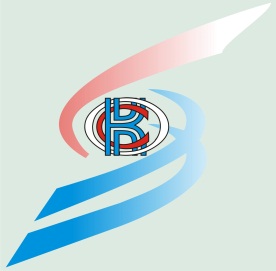 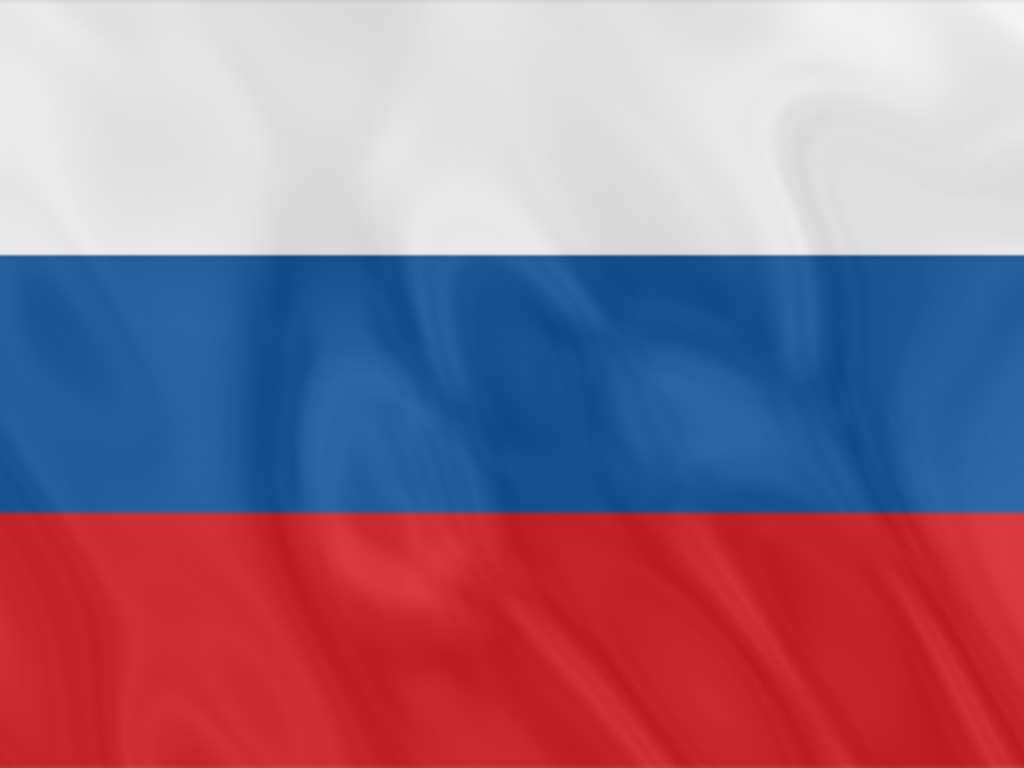 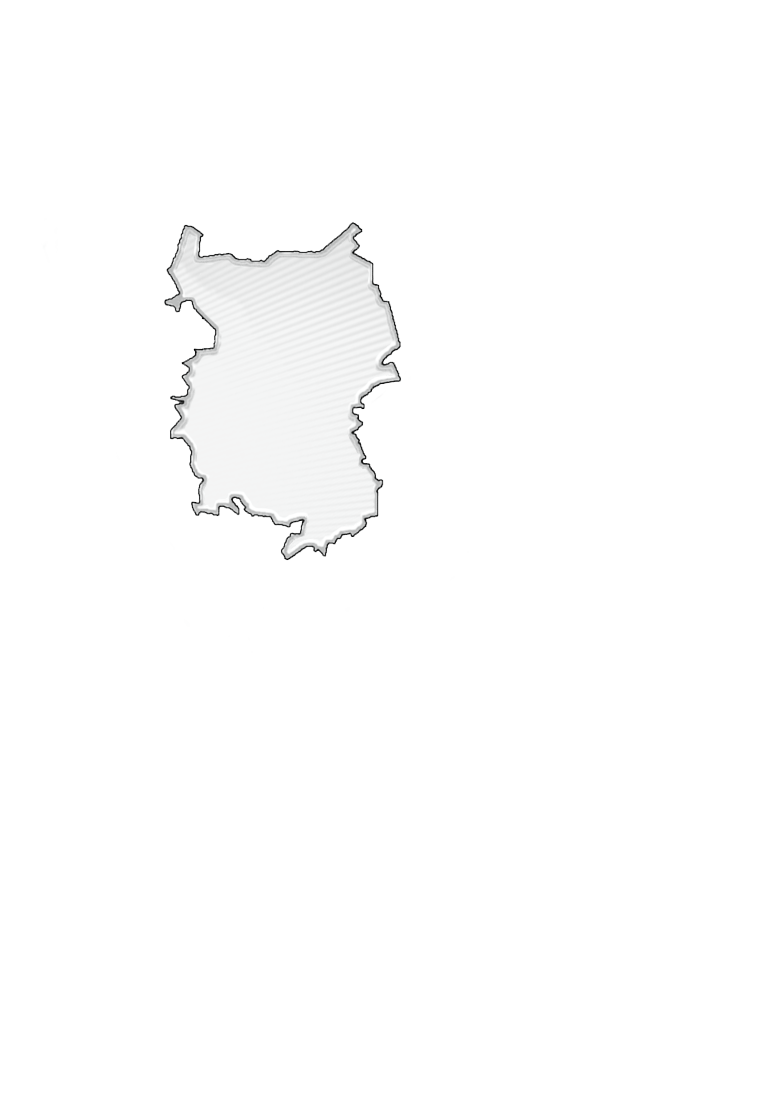 Подготовка издания осуществлялась специалистами Территориального органа Федеральной службы государственной статистики по Омской области.Редакционный Совет:Е.В. Шорина – Председатель редакционного Совета Л.В. Петрова, Н.Д. Фокина,  Е.Н. Олейник, Т.В. Прошутинская, Г.А. Дюбина, Л.Н. Иванова, Н.И. Ильина, С.А. Ладаива, Т.В. Нурманова, Т.В. Опарина, О.Ф. Скворцова, А.В. Цвига, О.Л. Девятирякова.Социально-экономическое положение Омской области за январь-июль 2017 года: Докл. / Омскстат. – Омск, 2017. – 57 с.В докладе представлена официальная статистическая информация о социально-экономическом положении Омской области в январе-июле 2017 
года.Материалы доклада освещают положение основных видов экономической деятельности. Публикуются официальные статистические данные по производству товаров и услуг, строительству, сельскому хозяйству, оптовому и потребительскому рынкам, ценам, финансам, рынку труда, уровню жизни населения, демографической ситуации и другим показателям. Начиная с итогов за январь 2017 года, официальная статистическая информация разрабатывается Росстатом на основе новых версий классификаторов: Общероссийского классификатора видов экономической деятельности – 
ОКВЭД2 и Общероссийского классификатора продукции по видам экономической деятельности – ОКПД2. В состав публикуемых таблиц доклада были внесены соответствующие изменения по видам экономической деятельности и видам продукции.Данные по отдельным показателям, по сравнению с опубликованными ранее, уточнены. Значения данных, обозначенные «…», по отдельным показателям в разделе «Финансы», «Рынки товаров и услуг» не публикуются в целях обеспечения конфиденциальности первичных статистических данных, полученных от организаций, в соответствии с Федеральным законом от 29.11.2007 № 282-ФЗ «Об официальном статистическом учете и системе государственной статистики в Российской Федерации» (ст. 4, п. 5; ст. 9, п. 1). Информация о социально-экономическом положении Омской области c итогами за 2012-2015 годы приведена в статистическом сборнике «Омская область в цифрах», c итогами за 2000, 2013-2015 годы – в статистическом сборнике «Омский областной статистический ежегодник, 2016». Сборники размещены в открытом доступе на официальном Интернет-портале Омскстата.СОКРАЩЕНИЯУсловные обозначения:	-	явление отсутствует;	...	данных не имеется;	0,0	небольшая величина.В отдельных случаях незначительные расхождения итогов от суммы
слагаемых объясняются округлением данных.С О Д Е Р Ж А Н И ЕI. ОСНОВНЫЕ ЭКОНОМИЧЕСКИЕ И СОЦИАЛЬНЫЕ ПОКАЗАТЕЛИ   ОМСКОЙ ОБЛАСТИ	4II. ЭКОНОМИЧЕСКАЯ СИТУАЦИЯ В ОМСКОЙ ОБЛАСТИ	61. Производство товаров и услуг	61.1. Промышленное производство	61.2. Сельское и лесное хозяйство	91.2.1. Сельское хозяйство	91.3. Строительство	111.4. Транспорт	132. Рынки товаров и услуг	142.1. Розничная торговля	142.2. Рестораны, кафе, бары	162.3. Рынок платных услуг населению	172.4. Оптовая торговля	183. Характеристика и демография организаций	194. Инвестиции	205. Цены	215.1. Потребительские цены	215.2. Цены производителей	246. Финансы	286.1. Просроченная кредиторская задолженность организаций	28III. СОЦИАЛЬНАЯ СФЕРА	311. Уровень жизни населения	312. Занятость и безработица	39IV. ДЕМОГРАФИЯ	41Методологический комментарий	43I. ОСНОВНЫЕ ЭКОНОМИЧЕСКИЕ И СОЦИАЛЬНЫЕ ПОКАЗАТЕЛИ 
ОМСКОЙ ОБЛАСТИПродолжениеII. ЭКОНОМИЧЕСКАЯ СИТУАЦИЯ В ОМСКОЙ ОБЛАСТИ1. Производство товаров и услуг1.1. Промышленное производствоИндекс промышленного производства1) в июле 2017 года по сравнению с соответствующим периодом 2016 года составлял 107,0 процента, в январе-июле 2017 года – 102,3 процента.Индекс промышленного производстваИндексы производства по видам экономической деятельностиОбъем отгруженных товаров собственного производства, 
выполненных работ и услуг собственными силами
по видам экономической деятельности
(в действующих ценах)1.2. Сельское и лесное хозяйство1.2.1. Сельское хозяйствоРастениеводство
Производство продукции сельского хозяйстваОбъем производства продукции сельского хозяйства всех сельхозпроизводителей (сельскохозяйственные организации, крестьянские (фермерские) хозяйства и индивидуальные предприниматели, хозяйства населения) в январе-июне 2017 года в действующих ценах, по предварительной оценке, составлял 31262,0 млн. рублей, или 98,8 процента к январю-июню 2016 года.ЖивотноводствоПоголовье крупного рогатого скота в хозяйствах всех категорий на 1 августа 2017 года, по расчетам, составляло 428,8 тыс. голов (на 1,0% меньше по сравнению с 1 августа 2016 года), из него коров – 162,0 тыс. голов (на 1,8%), свиней – 545,1 тыс. голов (на 15,9%), овец и коз – 255,4 тыс. голов (на 2,8%), птицы – 9858,2 тыс. голов (на 3,2%).В структуре поголовья скота на хозяйства населения приходилось 42,3 процента поголовья крупного рогатого скота, 35,3 процента свиней, 91,6 процента овец и коз (на 1 августа 2016 года – 43,1%, 31,3%, 91,1% соответственно).Динамика поголовья скота и птицы в хозяйствах всех категорийВ сельскохозяйственных организациях на 1 августа 2017 года по сравнению с 1 августа 2016 года поголовье коров уменьшилось на 1,3 процента, крупного рогатого скота в целом – на 1,7 процента, свиней – на 21,5 процента, птицы – на 3,8 процента.В январе-июле 2017 года в хозяйствах всех категорий, по расчетам, произведено скота и птицы на убой (в живом весе) 125,7 тыс. тонн, молока – 375,4 тыс. тонн, яиц – 547,7 млн. штук.Производство основных видов продукции животноводства
в хозяйствах всех категорийВ сельскохозяйственных организациях в январе-июле 2017 года по сравнению с январем-июлем 2016 года производство скота и птицы на убой (в живом весе) увеличилось на 2,8 процента, молока – на 2,5 процента, яиц – на 16,8 процента.Надой молока на одну корову в сельскохозяйственных организациях (без субъектов малого предпринимательства) в январе-июле 2017 года составлял 2941 килограмм (в январе-июле 2016 года – 2740 килограммов), средняя яйценоскость одной курицы-несушки – 177 штук яиц (в январе-июле 2016 года – 162 штуки).В январе-июле 2017 года по сравнению с январем-июлем 2016 года в структуре производства скота и птицы на убой (в живом весе) в сельскохозяйственных организациях, по расчетам, отмечалось увеличение удельного веса производства мяса свиней при снижении доли производства мяса крупного рогатого скота и птицы.Производство основных видов скота и птицы на убой
(в живом весе) в сельскохозяйственных организациях1.3. СтроительствоСтроительная деятельность.  Объем работ, выполненных по виду экономической деятельности «Строительство» 1), в июле 2017 года составлял  4992,9 млн. рублей или 84,6 процента к соответствующему периоду предыдущего года, 
в январе-июле 2017 года – 24385,0 млн. рублей или 93,9 процента.Динамика объема работ, выполненных по виду 
экономической деятельности «Строительство» 1)Жилищное строительство.  Организациями всех форм собственности и индивидуальными застройщиками в январе-июле 2017 года введено в действие 3785 квартир  общей площадью 247,8 тыс. кв. метров. Индивидуальными застройщиками введены в действие 474 квартиры общей площадью 66,4 тыс. кв. метров. Динамика ввода в действие 
общей площади жилых домов1.4. ТранспортДинамика грузооборота и пассажирооборота 
автомобильного транспорта2. Рынки товаров и услуг1)2.1. Розничная торговляОборот розничной торговли в январе-июле 2017 года составлял 181971,4 млн. рублей, что в сопоставимых ценах на 9,5 процента больше, чем за соответствующий период 2016 года.Динамика оборота розничной торговлиОборот розничной торговли в январе-июле 2017 года на 98,9 процента формировался торгующими организациями и индивидуальными предпринимателями, осуществляющими деятельность вне рынка, доля розничных рынков и ярмарок соответствовала 1,1 процента (в январе-июле 2016 года – 99,0% и 1,0% соответственно).Оборот розничной торговли торгующих организаций 
и продажа товаров на розничных рынках и ярмаркахВ январе-июле 2017 года в структуре оборота розничной торговли удельный вес пищевых продуктов, включая напитки, и табачных изделий составлял 45,3 процента, непродовольственных товаров – 54,7 процента (в январе-июле 2016 года – 47,4% и 52,6% соответственно).Динамика оборота розничной торговли 
пищевыми продуктами, включая напитки, и табачными изделиями и непродовольственными товарами2.2. Рестораны, кафе, бары1)Оборот общественного питания в июле 2017 года составлял 1243,5 млн. рублей, что в сопоставимых ценах на 0,6 процента больше, чем в июле 2016 года и на 2,7 процента больше, чем в июне 2017 года, в январе-июле 2017 года – 8129,6 млн. рублей (на 3,1% больше).1) Оборот ресторанов, баров, кафе, столовых при предприятиях и учреждениях, а также организаций, осуществляющих поставку продукции общественного питания.2.3. Рынок платных услуг населению1)Объем платных услуг, оказанных населению Омской области в январе-июле 2017 года, составлял 52662,3 млн. рублей, что на 1,9 процента больше, чем в январе-июле 2016 года. Динамика объема платных услуг2.4. Оптовая торговля Оборот оптовой торговли в январе-июле 2017 года составлял 290012,1 млн. рублей, или 102,5 процента к январю-июлю 2016 года. На долю субъектов малого предпринимательства приходилось 55,3 процента оборота оптовой торговли.Динамика оборота оптовой торговлиОборот оптовой торговли в январе-июле 2017 года на 82,4 процента формировался организациями оптовой торговли, оборот которых составлял 238847,1 млн. рублей, или 100,7 процента к январю-июлю 2016 года. 3. Характеристика и демография организацийУчет организаций в составе Статистического регистра Росстата осуществляется органами государственной статистики по сведениям, предоставляемым территориальными органами ФНС России из Единого государственного реестра юридических лиц (ЕГРЮЛ). В соответствии с постановлением Правительства РФ от 22.12.2011  № 1092 сведения поступают в органы государственной статистики в течение пяти рабочих дней после их включения в ЕГРЮЛ.Распределение организаций, учтенных в составе 
Статистического регистра Росстата, 
по видам экономической деятельностина 1 августа 2017 г.4. Инвестиции в нефинансовые активыДинамика инвестиций в основной капитал 1)   5. ЦеныИндексы цен и тарифов 5.1. Потребительские ценыИндекс потребительских цен на товары и услуги в Омской области в июле 2017 года по сравнению с предыдущим месяцем составил 99,9 процента, в том числе на продовольственные товары – 98,8 процента, непродовольственные товары – 100,1 процента, услуги – 101,6 процента.Индексы потребительских цен и тарифов на товары и услугиПродолжениеБазовый индекс потребительских цен (БИПЦ), исключающий изменения цен на отдельные товары, подверженные влиянию факторов, которые носят административный, а также сезонный характер, в июле 2017 года составил 100,1 процента (в июле 2016 г. – 100,4%).Стоимость фиксированного набора потребительских товаров и услуг для межрегиональных сопоставлений покупательной способности населения по Омской области в июле 2017 года составила 12991,18 рубля и по сравнению с предыдущим месяцем снизилась на 0,2 процента (в июле 2016 г. повысилась 
на 2,3%).Средний уровень цен на продовольственные товары в июле 2017 года снизился на 1,2 процента (в июле 2016 г. повысился на 0,2%).Максимальное изменение ценна отдельные продовольственные товарыв июле 2017 годаСтоимость условного (минимального) набора продуктов питания по Омской области в конце июля 2017 года составила 3579,67 рубля и по сравнению с предыдущим месяцем снизилась на 4,8 процента (в июле 2016 г. повысилась на 3,6%).Цены на непродовольственные товары в июле 2017 года повысились на 0,1 процента (в июле 2016 г. – на 0,1%).Максимальное изменение ценна отдельные непродовольственные товарыв июле 2017 годаЦены и тарифы на услуги в июле 2017 года в среднем повысились 
на 1,6 процента (в июле 2016 г. – на 2,1%).Максимальное изменение цен (тарифов) на отдельные услугив июле 2017 годаПродолжениеСредние тарифы на жилищно-коммунальные услугив июле 2017 года5.2. Цены производителейИндекс цен производителей промышленных товаров в июле 2017 года относительно предыдущего месяца составил 99,7 процента, в том числе индекс цен на продукцию добычи полезных ископаемых – 93,1 процента, обрабатывающих производств – 99,5 процента, обеспечение электрической энергией, газом и паром; кондиционирование воздуха – 102,8 процента.Изменение цен производителей промышленных товаровИндексы цен производителей промышленных товаров
по видам экономической деятельностиПродолжениеИндекс тарифов на грузовые перевозки в среднем по всем видам транспорта в июле 2017 года по сравнению с предыдущим месяцем составил 100,0 процента.Индексы тарифов на грузовые перевозки по видам транспорта6. Финансы6.1. Просроченная кредиторская 
задолженность организаций1)Кредиторская задолженность на конец июня 2017 года составляла 181296,6 млн. рублей, из нее на просроченную приходилось 7,8 процента 
(на конец июня 2016 года – 3,0%, на конец мая 2017 года – 7,2%).Просроченная кредиторская задолженность
по видам экономической деятельности
на конец июня 2017 годаIII. СОЦИАЛЬНАЯ СФЕРА1. Уровень жизни населенияОбъем денежных доходов населения в июле 2017 года, по предварительным данным, составил 48875,8 млн. рублей и уменьшился по сравнению с июлем 2016 года на 3,0 процента. На покупку товаров и оплату услуг население израсходовало 37168,2 млн. рублей, что на 8,2 процента больше, чем в июле 
2016 года. На сбережения населением было направлено 1900,8 млн. рублей.Основные показатели, характеризующие уровень жизни населенияРеальные располагаемые денежные доходы (доходы за вычетом обязательных платежей, скорректированные на индекс потребительских цен) по предварительным данным, в июле 2017 года по сравнению с соответствующим периодом предыдущего года снизились на 7,2 процента, в январе-июле 2017 года – на 4,7 процента.Заработная плата. Среднемесячная  номинальная заработная плата, начисленная работникам за январь – июнь 2017 года, составляла 29106,5 рубля и по сравнению с соответствующим периодом 2016 года увеличилась на 6,6 процента. Динамика среднемесячной номинальной и реальной 
начисленной заработной платыСреднемесячная номинальная начисленная заработная плата 
по видам экономической деятельности 1)Просроченная задолженность по заработной плате в организациях (без субъектов малого предпринимательства) наблюдаемых видов экономической деятельности на 1 августа 2017 года составляла 13,2 млн. рублей и уменьшилась по сравнению с 1 августа 2016 года на 9,8 млн. рублей (на 42,7 %), по сравнению с 1 июля 2017 года - на 5,8 млн. рублей (на 30,5%). Динамика просроченной задолженности по заработной плате 1)Из общей суммы просроченной задолженности по заработной плате на 1 августа 2017 года 12,2 млн. рублей (92,5 %) приходилось на задолженность, образовавшуюся в 2016 году, 0,8 млн. рублей (6,3 %) – в 2015 году и ранее.Просроченная задолженность по заработной плате 
по видам экономической деятельностина 1 августа2. Занятость и безработица Численность рабочей силы (по итогам выборочного обследования рабочей силы в возрасте 15-72 лет) в среднем за май-июль 2017 года составляла 1040,4 тыс. человек, и по сравнению с соответствующим периодом прошлого года уменьшилась на 27,4 тыс. человек.Численность занятого населения в мае-июле 2017 года уменьшилась по сравнению с соответствующим периодом прошлого года на 23,0 тыс. человек (на 2,3 %), численность безработных (по методологии Международной Организации Труда) уменьшилась на 4,4 тыс. человек (на 6,2 %).Динамика численности рабочей силы 1) 
Число замещенных рабочих мест  работниками списочного состава, совместителями и лицами, выполнявшими работы по договорам гражданско-правового характера, в организациях (без субъектов малого предпринимательства), средняя численность работников которых превышала 15 человек, в июне 2017 года составляло 417,5 тыс. человек и было меньше, чем в июне 2016 года на 4,7 тыс. человек, или на 1,1 процента.Число замещенных рабочих мест в организацияхБезработица (по данным Главного управления государственной службы занятости населения Омской области). Численность незанятых граждан, состоявших на учете в государственных учреждениях службы занятости населения в целях поиска подходящей работы, к концу июля 2017 года составляла 14,1 тыс. человек, из них статус безработного имели 12,0 тыс. человек.Динамика численности не занятых трудовой деятельностью 
граждан, состоявших на учете в государственных учреждениях 
службы занятости населения IV. ДЕМОГРАФИЯВ январе-июне 2017 года демографическая ситуация в области характеризовалась следующими данными: Показатели естественного движения населения
в январе-июнеРаспределение умерших по причинам смерти
в январе-июнеОбщие итоги миграцииМетодологический комментарийИндекс производства – относительный показатель, характеризующий изменение масштабов производства в сравниваемых периодах. Различают индивидуальные и сводные индексы производства. Индивидуальные индексы отражают изменение выпуска одного продукта и исчисляются как отношение объемов производства данного вида продукта в натурально-вещественном выражении в сравниваемых периодах. Сводный индекс производства характеризует совокупные изменения производства всех видов продукции и отражает изменение создаваемой в процессе производства стоимости в результате изменения только физического объема производимой продукции. Для исчисления сводного индекса производства индивидуальные индексы по конкретным видам продукции поэтапно агрегируются в индексы по видам деятельности, подгруппам, группам, подклассам, классам, подразделам и разделам ОКВЭД2.Индекс промышленного производства – агрегированный индекс производства по видам деятельности «Добыча полезных ископаемых», «Обрабатывающие производства», «Обеспечение электрической энергией, газом и паром; кондиционирование воздуха», «Водоснабжение; водоотведение, организация сбора и утилизации отходов, деятельность по ликвидации загрязнений» исчисляется на основе данных о динамике производства важнейших товаров-представителей (в натуральном или стоимостном выражении). В качестве весов используется структура валовой добавленной стоимости по видам экономической деятельности 2010 базисного года.Объем отгруженных товаров собственного производства, выполненных работ и услуг собственными силами – стоимость отгруженных или отпущенных в порядке продажи, а также прямого обмена (по договору мены) всех товаров собственного производства, работ и услуг, выполненных (оказанных) собственными силами. Объем отгруженных товаров представляет собой стоимость товаров, которые произведены данным юридическим лицом и фактически отгружены (переданы) в отчетном периоде на сторону (другим юридическим и физическим лицам), включая товары, сданные по акту заказчику на месте, независимо от того, поступили деньги на счет продавца или нет.Объем работ и услуг, выполненных собственными силами, представляет собой стоимость работ и услуг, оказанных (выполненных) организацией другим юридическим и физическим лицам.Данные приводятся в фактических отпускных ценах без налога на добавленную стоимость, акцизов и аналогичных обязательных платежей. Группировки по видам деятельности представляют собой совокупность соответствующих фактических видов деятельности, осуществляемых организациями, независимо от их основного вида деятельности. Продукция сельского хозяйства представляет собой сумму данных об объеме продукции растениеводства и животноводства всех сельхозпроизводителей, включая хозяйства индивидуального сектора (хозяйства населения, крестьянские (фермерские) хозяйства и индивидуальные предприниматели) в стоимостной оценке по фактически действовавшим ценам.Продукция растениеводства включает  стоимость сырых продуктов, полученных от урожая отчетного года - зерна, продукции технических культур (семян масличных культур, продукции льна и конопли, сахарной свеклы, табака и махорки и др.), картофеля, овощей и бахчевых продовольственных культур, плодов и ягод, кормовых культур (кормовых корнеплодов, однолетних и многолетних сеяных трав, убранных на сено, зеленую массу и силос), семян и посадочного материала сельскохозяйственных культур и многолетних насаждений, стоимость выращивания цветов и посадочного материала для декоративных целей и изменение стоимости незавершенного производства в растениеводстве (посадка и выращивание до плодоношения сельскохозяйственных культур и многолетних насаждений) от начала к концу года и др.Продукция животноводства включает  стоимость сырых продуктов, полученных в результате выращивания и хозяйственного использования сельскохозяйственных животных и птицы (молока, шерсти, яиц и др.), стоимость реализованного скота и птицы,  изменение стоимости выращивания молодняка и скота на откорме за год, стоимость продукции пчеловодства, продукции разведения водных пресмыкающихся и лягушек в водоемах, дождевых (калифорнийских) червей и др.Для исчисления индекса производства продукции сельского хозяйства используется показатель ее объема в сопоставимых ценах предыдущего года. Индекс производства продукции сельского хозяйства - относительный показатель, характеризующий изменение массы произведенных продуктов растениеводства и животноводства в сравниваемых периодах.В категории «сельскохозяйственные организации» показаны данные по хозяйственным товариществам и обществам с ограниченной или дополнительной ответственностью, закрытым и открытым акционерным обществам, производственным кооперативам, унитарным предприятиям, подсобным хозяйствам несельскохозяйственных организаций и учреждений.К хозяйствам населения относятся личные подсобные и другие индивидуальные хозяйства граждан в сельских и городских поселениях, имеющих земельные участки в садоводческих, огороднических и дачных некоммерческих объединениях.Личное подсобное хозяйство - форма непредпринимательской деятельности по производству и переработке сельскохозяйственной продукции, осуществляемой личным трудом гражданина и членов его семьи в целях удовлетворения личных потребностей на земельном участке, предоставленном или приобретенном для ведения личного подсобного хозяйства. Землепользование хозяйств может состоять из приусадебных и полевых участков.Садоводческое, огородническое или дачное некоммерческое объединение граждан – некоммерческая организация, учрежденная гражданами на добровольческих началах для содействия ее членам в решении общих социально-хозяйственных задач ведения садоводства, огородничества и дачного хозяйства.Крестьянское (фермерское) хозяйство – самостоятельный хозяйствующий субъект, созданный семьей или отдельным гражданином, осуществляющий производство, переработку, хранение и реализацию сельскохозяйственной продукции на основе использования имущества, земельных и других природных ресурсов, находящихся в его частной собственности, пожизненно наследуемом владении или аренде.Индивидуальный предприниматель по сельскохозяйственной деятельности - гражданин (физическое лицо), занимающийся предпринимательской деятельностью, прошедший государственную регистрацию в качестве индивидуального предпринимателя (статья 23 Гражданского Кодекса Российской Федерации) и заявивший в Свидетельстве о государственной регистрации виды деятельности, отнесенные (согласно ОКВЭД) к сельскому хозяйству.Данные о поголовье скота, производстве и реализации основных сельскохозяйственных продуктов по всем сельхозпроизводителям определяются: по сельскохозяйственным организациям - на основании сведений форм федерального государственного статистического наблюдения (по субъектам малого предпринимательства - с применением выборочного метода наблюдения); по хозяйствам населения, крестьянским (фермерским) хозяйствам и индивидуальным предпринимателям - по материалам выборочных обследований.Поголовье скота и птицы включает поголовье всех возрастных групп соответствующего вида сельскохозяйственных животных.Производство cкота и птицы на убой (в живом весе) – показатель, характеризующий результат использования скота и птицы для забоя на мясо. Общий объем производства скота и птицы на убой включает как проданные скот и птицу, подлежащие забою, так и забитые в сельскохозяйственных организациях, крестьянских (фермерских) хозяйствах, у индивидуальных предпринимателей и в хозяйствах населения.Производство молока характеризуется фактически надоенным сырым коровьим, козьим и кобыльим молоком, независимо от того, было ли оно реализовано или потреблено в хозяйстве на выпойку молодняка. Молоко, высосанное молодняком при подсосном его содержании, в продукцию не включается и не учитывается при определении средних удоев.При расчете среднего годового надоя молока на одну корову производство молока, полученного от коров молочного стада, делится на их среднее поголовье.Производство яиц  включает их сбор от всех видов сельскохозяйственной птицы, в том числе и яйца, пошедшие на воспроизводство птицы (инкубация и др.).Объем работ, выполненных по виду деятельности «строительство» - это работы, выполненные организациями собственными силами по виду деятельности «строительство» на основании договоров и (или) контрактов, заключаемых с заказчиками. В стоимость этих работ включаются работы по строительству новых объектов, капитальному и текущему ремонту, реконструкции, модернизации жилых и нежилых зданий и инженерных сооружений. Данные приводятся с учетом объемов, выполненных субъектами малого предпринимательства, организациями министерств и ведомств, имеющих воинские подразделения, и объемов скрытой и неформальной деятельности в строительстве.	Общая площадь жилых домов состоит из жилой площади и площади подсобных (вспомогательных) помещений в квартирных домах и общежитиях постоянного типа, в домах для инвалидов и престарелых, спальных помещений детских домов и школ-интернатов. К площадям подсобных (вспомогательных) помещений квартир относится площадь кухонь, внутриквартирных коридоров, ванных, душевых, туалетов, кладовых, встроенных шкафов, а также отапливаемых и пригодных для проживания мансард, мезонинов, веранд и террас. В общежитиях к подсобным (вспомогательным) помещениям также относятся помещения культурно-бытового назначения и медицинского обслуживания. Площадь лоджий, балконов, холодных веранд, террас, кладовых включается в общую площадь с установленными понижающими коэффициентами.В данные об общем числе построенных квартир включены квартиры в жилых домах квартирного и гостиничного типа и общежитиях, построенных в городских поселениях и сельской местности организациями всех форм собственности и индивидуальными застройщиками. Грузооборот автомобильного транспорта – объем работы автомобильного транспорта по перевозкам грузов. Единицей измерения является тонно-километр. Определяется умножением веса перевезенного груза (включая груз, перевезенный на автоприцепах) за каждую ездку в тоннах на расстояние ездки в километрах с последующим суммированием произведений по всем ездкам. Пассажирооборот автомобильного транспорта – объем работы автомобильного транспорта по перевозкам пассажиров. Единицей измерения является пассажиро-километр. Определяется суммированием произведений количества пассажиров по каждой позиции перевозки на расстояние перевозки.Оборот розничной торговли - выручка от продажи товаров населению для личного потребления или использования в домашнем хозяйстве за наличный расчет или оплаченных по кредитным карточкам, расчетным чекам банков, по перечислениям со счетов вкладчиков, по поручению физического лица без открытия счета, посредством  платежных карт (электронных денег).Стоимость товаров, проданных (отпущенных) отдельным категориям населения со скидкой, или полностью оплаченных органами социальной защиты, включается в оборот розничной торговли в полном объеме. В оборот розничной торговли не включается стоимость товаров, проданных (отпущенных) из розничной торговой сети юридическим лицам (в том числе организациям социальной сферы, спецпотребителям и т.п.) и индивидуальным предпринимателям, и оборот общественного питания.Под торговой сетью, в соответствии с п. 8 статьи 2 Федерального закона от 28 декабря 2009 г. № 381-ФЗ «Об основах государственного регулирования торговой деятельности в Российской Федерации», понимается совокупность двух и более торговых объектов, которые находятся под общим управлением, или совокупность двух и более торговых объектов, которые используются под единым коммерческим обозначением или иным средством индивидуализации. Информация по розничным торговым сетям формируется на основе их перечня, составленного органами государственной власти субъектов Российской Федерации.Информация о качестве товаров, поступивших на потребительский рынок приводится на основании материалов о результатах контрольно-надзорных мероприятий, проводимых органами Роспотребнадзора. Объектами контроля являются юридические лица и индивидуальные предприниматели, осуществляющие торговую деятельность без образования юридического лица, реализующие товары в предприятиях розничной торговли, кроме рынков.Оборот общественного питания - выручка от продажи собственной кулинарной продукции и покупных товаров без кулинарной обработки населению для потребления, главным образом, на месте, а также организациям и индивидуальным предпринимателям для организации питания различных контингентов населения.В оборот общественного питания включается стоимость кулинарной продукции и покупных товаров, отпущенных: работникам организаций с последующим удержанием из заработной платы; на дом по заказам населению; на рабочие места по заказам организаций и индивидуальных предпринимателей; транспортным организациям в пути следования сухопутного, воздушного, водного транспорта; для обслуживания приемов, банкетов и т. п.; организациями общественного питания организациям социальной сферы (школам, больницам, санаториям, домам престарелых и т.п.) в объеме фактической стоимости питания; по абонементам, талонам и т. п. в объеме фактической стоимости питания; стоимость питания в учебных учреждениях, в том числе представляемого для отдельных категорий учащихся на льготной основе за счет средств бюджета, включается в объеме фактической стоимости питания.Оборот розничной торговли (оборот общественного питания) включает данные как по организациям, для которых эта деятельность является основной, так и по организациям других видов деятельности, осуществляющим продажу населению товаров (кулинарной продукции) через собственные торговые заведения (заведения общественного питания) или с оплатой через свою кассу. Оборот розничной торговли также включает стоимость товаров, проданных населению индивидуальными предпринимателями и физическими лицами на розничных рынках и ярмарках.Оборот розничной торговли (оборот общественного питания) формируется по данным сплошного федерального статистического наблюдения за организациями, не относящимися к субъектам малого предпринимательства, которые проводятся с месячной периодичностью, ежеквартальных выборочных обследований малых предприятий розничной торговли (за исключением микропредприятий), розничных рынков, а также ежегодных выборочных обследований индивидуальных предпринимателей и микропредприятий с распространением полученных данных на генеральную совокупность объектов наблюдения.Оборот розничной торговли (общественного питания) приводится в фактических продажных ценах, включающих наценку, налог на добавленную стоимость и аналогичные обязательные платежи.Динамика оборота розничной торговли (общественного питания) определяется путем сопоставления величины оборота в сравниваемых периодах в сопоставимых ценах.Динамику оборота розничной торговли характеризует индекс физического объема, который определяется путем сопоставления величины оборота в сравниваемых периодах в сопоставимых ценах.В соответствии с требованиями системы национальных счетов оборот розничной торговли и общественного питания организаций досчитываются на объемы деятельности, не наблюдаемой прямыми статистическими методами.Объем платных услуг населению отражает объем потребления гражданами различных видов услуг, оказанных им за плату. Он представляет собой денежный эквивалент объема услуг, оказанных резидентами российской экономики (юридическими лицами и гражданами, занимающимися предпринимательской деятельностью без образования юридического лица) гражданам Российской Федерации, а также гражданам других государств (нерезидентам), потребляющим те или иные услуги на территории Российской Федерации.Этот показатель формируется в соответствии с методологией формирования официальной статистической информации об объеме платных услуг населению, утвержденной приказом Росстата от 26.06.2013 № 234 и введенной в действие с 1 января 2014 года, на основании данных форм федерального статистического наблюдения и оценки ненаблюдаемой деятельности на рынке услуг.Оборот оптовой торговли – стоимость отгруженных товаров, приобретенных ранее на стороне в целях перепродажи юридическим лицам и индивидуальным предпринимателям для профессионального использования (переработки или дальнейшей продажи). Оборот оптовой торговли приводится в фактических продажных ценах, включающих торговую наценку, налог на добавленную стоимость, акциз, экспортную пошлину, таможенные сборы и аналогичные обязательные платежи. Сумма вознаграждения комиссионеров (поверенных, агентов) отражается по фактической стоимости, включая НДС.Оборот оптовой торговли включает данные по организациям с основным видом экономической деятельности «оптовая торговля, включая торговлю через агентов, кроме торговли автотранспортными средствами и мотоциклами» и по организациям других видов деятельности, осуществляющих оптовую торговлю.Оборот оптовой торговли формируется по данным сплошного федерального статистического наблюдения за организациями (предприятиями), не относящимися к субъектам малого предпринимательства, выборочного обследования малых предприятий оптовой торговли (кроме микропредприятий), которые проводятся с месячной периодичностью, ежеквартальных выборочных обследований малых предприятий всех видов деятельности (кроме микропредприятий), а также ежегодных выборочных обследований микропредприятий и индивидуальных предпринимателей с распространением полученных по выборочным обследованиям данных на генеральную совокупность объектов наблюдения. Микропредприятия – малые предприятия со средней численностью работников до 15 человек включительно и предельной выручкой от реализации товаров (работ, услуг) за предыдущий год (без НДС) – до 120 млн. рублей.Кроме того, в соответствии с требованиями системы национальных счетов оборот оптовой торговли досчитывается на объемы скрытой деятельности.Объемы оборота оптовой торговли ежеквартально уточняются по результатам выборочного обследования малых организаций.Статистический регистр Росстата – представляет собой генеральную совокупность объектов федерального статистического наблюдения, в которую включены юридические лица и индивидуальные предприниматели, прошедшие государственную регистрацию на территории Российской Федерации, организации, созданные в установленном законодательством Российской Федерации порядке, другие типы единиц, являющиеся объектами федерального статистического наблюдения. Экономическая  деятельность имеет место тогда, когда ресурсы (оборудование, рабочая сила, технологии, сырье, материалы, энергия, информационные ресурсы) объединяются в производственный процесс, имеющий целью производство продукции (оказание услуг). Экономическая деятельность характеризуется затратами на производство, процессом производства и выпуском продукции (оказанием услуг). Распределение учтенных в Статистическом регистре Росстата осуществляется по приоритетному виду экономической деятельности, заявленному хозяйствующим субъектом при обращении в регистрирующий орган.Инвестиции в основной капитал (в части новых и поступивших по импорту основных средств)  – затраты на строительство, реконструкцию (включая расширение и модернизацию) объектов, которые приводят к увеличению их первоначальной стоимости, приобретение машин, оборудования, транспортных средств, производственного инвентаря, бухгалтерский учет которых осуществляется в порядке, установленном для учета вложений во внеоборотные активы, на формирование рабочего, продуктивного и племенного стада, насаждение и выращивание многолетних культур и т.д., инвестиции в объекты интеллектуальной собственности: произведение науки, литературы и искусства, программное обеспечение и базы данных для ЭВМ, изобретения, полезные модели, промышленные образцы, селекционные достижения; произведенные нематериальные поисковые затраты.Инвестиции в основной капитал учитываются без налога на добавленную стоимость. Индекс физического объема инвестиций в основной капитал рассчитан в сопоставимых ценах.Индекс потребительских цен на товары и услуги характеризует изменение во времени общего уровня цен на товары и услуги, приобретаемые населением для непроизводственного потребления. Он измеряет отношение стоимости фиксированного набора товаров и услуг в текущем периоде к его стоимости в базисном периоде.Расчет индекса потребительских цен производится ежемесячно на базе статистических данных, полученных в результате наблюдения за уровнем и динамикой цен в регионе по выборочной сети организаций торговли и услуг всех форм собственности, а также в местах реализации товаров и предоставления услуг физическими лицами. В набор товаров и услуг, разработанный для наблюдения за ценами, репрезентативно включено 504 товара (услуги) - представителей. Отбор товаров и услуг произведен с учетом их относительной важности для потребления населением, представительности с точки зрения отражения динамики цен на однородные товары, устойчивого наличия их в продаже.Стоимость фиксированного набора потребительских товаров и услуг для межрегиональных сопоставлений покупательной способности исчисляется на основе единых объемов потребления, средних цен по России и ее субъектам. Состав набора утверждается правовым актом Росстата и размещается на его официальном сайте. В состав набора включены 83 наименования товаров и услуг, в том числе 30 видов продовольственных товаров, 41 вид непродовольственных товаров и 12 видов услуг. Данные о стоимости набора приведены в расчете на одного человека в месяц.Стоимость условного (минимального) набора продуктов питания отражает межрегиональную дифференциацию уровней потребительских цен на продукты питания, входящие в него. Рассчитывается на основе единых, установленных в целом по Российской Федерации, условных объемов потребления продуктов питания и средних потребительских цен на них по субъектам Российской Федерации. В состав минимального набора продуктов питания включено 33 наименования продовольственных товаров. Данные о стоимости набора приведены в расчете на одного человека в месяц.Базовый индекс потребительских цен (БИПЦ) рассчитывается на основании набора потребительских товаров и услуг, используемого для расчета сводного индекса потребительских цен, за исключением отдельных товарных групп и видов товаров и услуг, цены на которые в основной массе регулируются на федеральном и региональном уровнях, а также в значительной степени подвержены воздействию сезонного фактора.Индекс цен производителей промышленных товаров рассчитывается на основе зарегистрированных цен на товары (услуги) – представители в базовых организациях по видам экономической деятельности. Цены производителей представляют собой фактически сложившиеся на момент регистрации цены на произведенные в отчетном периоде товары (оказанные услуги), предназначенные для реализации на внутрироссийский рынок и на экспорт (без косвенных товарных налогов – налога на добавленную стоимость, акциза и других налогов не входящих в себестоимость, без стоимости транспортировки до потребителя).Рассчитанные по товарам (услугам) - представителям индексы цен производителей последовательно агрегируются в индексы цен соответствующих видов, групп, классов, разделов экономической деятельности. В качестве весов используются данные об объеме производства в стоимостном выражении за базисный период.Индекс цен производителей сельскохозяйственной продукции исчисляется на основании регистрации в отобранных для наблюдения сельскохозяйственных организациях цен на основные виды товаров-представителей, реализуемых заготовительным, перерабатывающим организациям, на рынке, через собственную торговую сеть, населению непосредственно с транспортных средств, на ярмарках, биржах, аукционах, организациям, коммерческим структурам и т.п. Цены производителей сельскохозяйственной продукции приводятся с учетом надбавок и скидок за качество реализованной продукции без расходов на транспортировку, экспедирование, погрузку и разгрузку продукции, а также без налога на добавленную стоимость.Сводный индекс цен на продукцию (затраты, услуги) инвестиционного назначения рассчитывается как агрегированный показатель из индексов цен производителей на строительную продукцию, приобретения машин и оборудования инвестиционного назначения и на прочую продукцию (затраты, услуги) инвестиционного назначения, взвешенных по доле этих элементов в общем объеме инвестиций в основной капитал.Индекс цен производителей на строительную продукцию формируется из индексов цен на строительно-монтажные работы и на прочие затраты, включенные в сводный сметный расчет строительства, взвешенных по доле этих элементов в общем объеме инвестиций в жилища, здания и сооружения. Расчет индекса цен на строительно-монтажные работы проводится на основе данных формы отчетности о ценах на материалы, детали и конструкции, приобретенные базовыми подрядными организациями, а также на базе технологических моделей, разработанных по видам экономической деятельности с учетом территориальных особенностей строительства.Индексы тарифов на грузовые перевозки характеризуют изменение фактически действующих тарифов на грузовые перевозки за отчетный период без учета изменения за этот период структуры перевезенных грузов по разнообразным признакам: по виду и размеру отправки груза, скорости доставки, расстоянию перевозки, территории перевозки, типу подвижного состава, степени использования его грузоподъемности и др.Сводный индекс тарифов на грузовые перевозки всеми видами транспорта рассчитывается исходя из индексов тарифов на перевозку грузов отдельными видами транспорта (трубопроводным, внутренним водным, автомобильным), взвешенных на объемы доходов от перевозки грузов соответствующими видами транспорта за базисный период. По каждому виду транспорта регистрируются тарифы на услуги-представители. За услугу-представитель принимается перевозка одной тонны массового груза определенным видом транспорта на фиксированное расстояние. Регистрация тарифов осуществляется в выборочной совокупности транспортных организаций.Кредиторская задолженность – задолженность по расчетам с поставщиками и подрядчиками за поступившие материальные ценности, выполненные работы и оказанные услуги, в том числе задолженность, обеспеченная векселями выданными; задолженность по расчетам с дочерними и зависимыми обществами по всем видам операций; с рабочими и служащими по оплате труда, представляющая собой начисленные, но не выплаченные суммы оплаты труда; задолженность по отчислениям на государственное социальное страхование, пенсионное обеспечение и медицинское страхование работников организации, задолженность по всем видам платежей в бюджет и внебюджетные фонды; задолженность организации по платежам по обязательному и добровольному страхованию имущества и работников организации и другим видам страхования, в которых организация является страхователем; авансы полученные, включающие сумму полученных авансов от сторонних организаций по предстоящим расчетам по заключенным договорам, а также штрафы, пени и неустойки, признанные организацией или по которым получены решения суда (арбитражного суда) или другого органа, имеющего в соответствии с законодательством Российской Федерации право на принятие решения об их взыскании, и отнесенные на финансовые результаты организации, непогашенные суммы заемных средств, подлежащие погашению в соответствии с договорами.Просроченная задолженность – задолженность, не погашенная в сроки, установленные договором.Располагаемые денежные доходы – денежные доходы за вычетом обязательных платежей и взносов.Реальные располагаемые денежные доходы населения определяются исходя из денежных доходов текущего периода за минусом обязательных платежей и взносов, скорректированных на индекс потребительских цен. Среднедушевые денежные доходы исчисляются делением общей суммы денежных доходов за отчетный период на численность населения. Среднемесячная номинальная начисленная заработная плата работников – величина заработной платы с учетом налогов и других удержаний в соответствии с законодательством Российской Федерации, выраженная в денежных единицах.Среднемесячная номинальная начисленная заработная плата работников в целом по России и субъектам Российской Федерации рассчитывается делением фонда начисленной заработной платы работников списочного и несписочного состава, а также внешних совместителей на среднесписочную численность работников и на количество месяцев в отчетном периоде.Среднемесячная номинальная начисленная заработная плата работников по видам экономической деятельности рассчитывается делением фонда начисленной заработной платы работников списочного состава и внешних совместителей на среднесписочную численность работников и на количество месяцев в отчетном периоде.Реальная начисленная заработная плата характеризует покупательную способность заработной платы в отчетном периоде в связи с изменением цен на потребительские товары и услуги по сравнению с базисным периодом. Для этого рассчитывается индекс реальной начисленной заработной платы путем деления индекса номинальной начисленной заработной платы на индекс потребительских цен за один и тот же временной период.Просроченной задолженностью по заработной плате считаются фактически начисленные работникам суммы заработной платы, но не выплаченные в срок, установленный коллективным договором или договором на расчетно-кассовое обслуживание, заключенным с банком, включая переходящие остатки задолженности, не погашенные на отчетную дату (с учетом налогов и других удержаний в соответствии с законодательством Российской Федерации). Число дней задержки считается со следующего дня после истечения этого срока. В сумму просроченной задолженности по заработной плате не включается задолженность, приходящиеся на внутримесячные даты (аванс). В эту сумму не включается также сумма задолженности за какой-либо период времени по налогу на доходы физических лиц, если задолженность организации по заработной плате перед работниками ликвидирована.Просроченная задолженность по заработной плате из-за несвоевременного получения денежных средств из бюджетов всех уровней – задолженность по заработной плате работникам коммерческих и некоммерческих организаций независимо от статей бюджетного финансирования, включая суммы, приходящиеся на оплату труда работникам за выполнение государственных заказов, целевых производственных программ. Рабочая сила – лица в возрасте 15-72 лет, которые в рассматриваемый период считаются занятыми или безработными.Занятые в экономике - лица, которые в рассматриваемый период (обследуемую неделю): выполняли оплачиваемую работу (хотя бы один час в неделю) по найму, а также приносящую доход работу не по найму как с привлечением, так и без привлечения наемных работников;выполняли работу в качестве помогающих на предприятии или в собственном деле, принадлежащем кому-либо из родственников;временно отсутствовали на работе из-за болезни, ухода за больными, ежегодного отпуска или выходных дней, обучения, учебного отпуска, отпуска без сохранения заработной платы (продолжительностью менее 6 месяцев), простоя, отпуска по беременности и родам, по уходу за ребенком до достижения им возраста 1,5 лет, забастовки, других подобных причин.Занятыми экономической деятельностью также считаются лица, занятые в домашнем хозяйстве производством продукции сельского, лесного хозяйства, охоты, рыболовства и ее переработкой с целью продажи или обмена. К безработным (в соответствии со стандартами Международной Организации Труда - МОТ) относятся лица в возрасте 15-72 лет, которые в рассматриваемый период удовлетворяли одновременно следующим критериям:не имели работы (доходного занятия); занимались поиском работы, т.е. обращались в государственную или коммерческую службы занятости, использовали или помещали объявления в СМИ, интернет, непосредственно обращались к администрации организации или работодателю, использовали личные связи или предпринимали шаги к организации собственного дела; были готовы приступить к работе в течение обследуемой недели. Обучающиеся в общеобразовательных организациях, пенсионеры и инвалиды учитываются в качестве безработных, если они не имеют работы, занимаются поиском работы и готовы приступить к ней.Уровень занятости – отношение численности занятого населения определенной возрастной группы к общей численности населения соответствующей возрастной группы, рассчитанное в процентах.Уровень безработицы - отношение численности безработных к численности рабочей силы, рассчитанное в процентах. Информация о численности рабочей силы, занятых в экономике и общей численности безработных (применительно к стандартам МОТ) подготавливается по материалам выборочных обследований рабочей силы. Обследование проводится с ежемесячной периодичностью на основе выборочного метода наблюдения с последующим распространением итогов на всю численность населения обследуемого возраста. В целях повышения репрезентативности данных о рабочей силе показатели занятости и безработицы по субъектам Российской Федерации формируются в среднем за три последних месяца.Безработные, зарегистрированные в государственных учреждениях службы занятости населения, - трудоспособные граждане, не имеющие работы и заработка (трудового дохода), проживающие на территории Российской Федерации, зарегистрированные в государственных учреждениях службы занятости населения по месту жительства в целях поиска подходящей работы, ищущие работу и готовые приступить к ней.Безработными в соответствии с законодательством Российской Федерации о занятости населения не могут быть признаны граждане:не достигшие 16-летнего возраста;которым в соответствии с законодательством Российской Федерации назначена трудовая пенсия по старости (по возрасту), в том числе досрочно, за выслугу лет;отказавшиеся в течение 10 дней со дня их регистрации в органах службы занятости от двух вариантов подходящей работы, включая работы временного характера, а впервые ищущие работу и при этом не имеющие профессии (специальности) - в случае двух отказов от получения профессиональной подготовки или от предложенной оплачиваемой работы, включая работу временного характера. Гражданину не может быть предложена одна и та же работа (одно и тоже место учебы) дважды;не явившиеся без уважительной причины в течение 10 дней со дня регистрации в целях поиска подходящей работы в органы службы занятости для предложения им подходящей работы, а также не явившиеся в срок, установленный им для регистрации в качестве безработного;осужденные по решению суда к исправительным работам без лишения свободы, а также к наказанию в виде лишения свободы;представившие документы, содержащие заведомо ложные сведения об отсутствии работы и заработка, а также представившие другие недостоверные данные для признания их безработными.Число замещенных рабочих мест определяется суммированием среднесписочной численности работников, средней численности внешних совместителей и средней численности работников, выполнявших работы по договорам гражданско-правового характера. В случае если работник работал в нескольких организациях и, следовательно, имел несколько рабочих мест, то он будет учтен столько раз, сколько рабочих мест он имел.Среднесписочная численность работников за месяц исчисляется путем суммирования списочной численности работников за каждый календарный день месяца, т.е. с 1 по 30 или 31 число (для февраля – по 28 или 29 число), включая праздничные (нерабочие) и выходные дни, и деления полученной суммы на число календарных дней месяца.Расчет среднесписочной численности работников производится на основании ежедневного учета списочной численности работников, которая должна уточняться в соответствии с приказами о приеме, переводе работников на другую работу и прекращении трудового договора (контракта).При определении среднесписочной численности работников некоторые работники списочной численности не включаются в среднесписочную численность. К таким работникам относятся:женщины, находившиеся в отпусках по беременности и родам, лица, находившиеся в отпусках в связи с усыновлением новорожденного ребенка непосредственно из родильного дома, а также в дополнительном отпуске по уходу за ребенком;работники, обучающиеся в образовательных учреждениях и находившиеся в дополнительном отпуске без сохранения заработной платы, а также поступающие в образовательные учреждения, находившиеся в отпуске без сохранения заработной платы для сдачи вступительных экзаменов, в соответствии с законодательством Российской Федерации.В разделе демография приведены данные о рождаемости, смертности, браках, разводах, а также о миграционных процессах.Сведения о рождениях, смертях, браках, разводах основаны на разработке статистических данных, содержащихся в формах федерального статистического наблюдения № 1-РОД «Сведения о родившихся», № 1-У «Сведения об умерших», № БР «Сведения о числе зарегистрированных браков», № РЗ «Сведения о зарегистрированных разводах».  Сведения представляются органами записи актов гражданского состояния (ЗАГС) ежемесячно. В числе родившихся учитываются только родившиеся живыми.Естественный прирост (убыль) населения – абсолютная величина разности между числами родившихся и умерших за определенный промежуток времени. Его величина может быть как положительной, так и отрицательной. Общие коэффициенты рождаемости и смертности рассчитываются как отношение соответственно числа родившихся живыми и числа умерших за период к средней численности населения. Исчисляются в промилле (на 1000 человек населения).Коэффициент естественного прироста (убыли) получен как разность общих коэффициентов рождаемости и смертности. Исчисляется в промилле.Коэффициент младенческой смертности исчисляется как сумма двух составляющих, первая из которых – отношение числа умерших в возрасте до одного года из поколения родившихся в том году, для которого исчисляется коэффициент, к общему числу родившихся в том же году; а вторая – отношение числа умерших в возрасте до одного года из поколения родившихся в предыдущем году, к общему числу родившихся в предыдущем году. Исчисляется в промилле (на 1000 родившихся живыми).Источником информации о причинах смерти являются записи в медицинских свидетельствах о смерти, составляемых врачом относительно заболевания, несчастного случая, убийства, самоубийства и другого внешнего воздействия, послуживших причиной смерти. Разработка данных по причинам смерти производится в соответствии с Международной статистической классификацией болезней и проблем, связанных со здоровьем, Х пересмотра.Общие коэффициенты брачности и разводимости вычисляются как отношение соответственно числа заключенных и расторгнутых браков за период к средней численности населения. Исчисляются в промилле (на 1000 человек населения).Данные о миграции населения получены в результате разработки поступающих от территориальных органов Управления по вопросам миграции УМВД России по Омской области первичных документов статистического учета прибытия и выбытия (форма № 12П, форма № 12В), которые составляются при регистрации или снятии с регистрационного учета населения по месту жительства и по месту пребывания на срок 9 месяцев и более.Формирование числа выбывших осуществляется автоматически в процессе электронной обработки данных о миграции населения при перемещениях в пределах Российской Федерации, а также по истечении срока пребывания у мигрантов независимо от места прежнего жительства.Миграционный прирост рассчитывается как разность чисел прибывших и выбывших.Общий объем миграции определяется как сумма числа прибывших (прибытий) и числа выбывших (выбытий).Коэффициенты миграции вычисляются аналогично коэффициентам естественного движения населения.СОЦИАЛЬНО - ЭКОНОМИЧЕСКОЕ ПОЛОЖЕНИЕ ОМСКОЙ ОБЛАСТИ ЗА ЯНВАРЬ-ИЮЛЬ 2017 ГОДАДокладОтветственный за выпуск:Н.И. ИльинаКомпьютерная верстка ОмскстатаЛ.Г. СоснинаПри использовании информации ссылка 
на данный источник обязательна.Перепечатке и размножению не подлежит.В соответствии с законодательством Российской Федерации исключительные права на настоящее издание принадлежат Омскстату. га –гектаркв. метр –квадратный метр ц – центнертыс. –тысяча, тысячи (после цифрового обозначения) т-км –тонно-километрмлн. –миллион (после цифрового обозначения) пасс.-км –пассажиро-километрИюль
2017 г.Июль
2017 г.
в % к
июлю
2016 г.Январь-июль
2017 г.Январь-июль
2017 г.
в % к
январю-июлю
2016 г.Справочно январь-
июль
2016 г.
в % к 
январю-июлю
2015 г.А12345Индекс промышленного 
производства1)-107,0-102,392,0Отгружено товаров собственного производства, выполнено работ и услуг собственными силами по видам деятельности, млн. рублей Добыча полезных ископаемых27390,1178888,6-Обрабатывающие 
производства64615101,1451100114,7-Обеспечение электрической энергией, газом и паром; 
кондиционирование воздуха257398,028846103,6-Водоснабжение; водоотведение, организация сбора и утилизации отходов, деятельность по ликвидации загрязнений66595,5453697,8-Объем работ, выполненных по 
виду деятельности «Строительство», млн. рублей2)4992,984,624385,093,986,7Ввод в действие жилых домов, 
тыс. кв. метров общей площади41,488,1247,890,198,4Производство продукции животноводства в хозяйствах всех категорий, тыс. тоннскот и птица на убой 
(в живом весе)16,796,5125,7100,2103,4молоко70,299,0375,496,392,1яйца, млн. штук89,3115,4547,7111,798,8Коммерческий грузооборот автомобильного транспорта, 
тыс. т-км3)26508,1108,7184844,1110,172,4Оборот розничной торговли, 
млн. рублей27090,1105,6181971,4109,587,6Объем платных услуг 
населению, млн. рублей7997,1102,352662,3101,997,6Индекс потребительских цен на 
товары и услуги, %99,94)103,1-102,15)103,56)Индекс цен производителей 
промышленных товаров, %7)99,74)110,3-105,85)103,26)А12345Среднесписочная численность 
работников организаций, 
тыс. человек (июнь, январь-июнь соответственно)553,398,98)556,399,39)97,310) Общая численность безработных, тыс. человек67,411)93,812)72,893,5106,3Численность безработных граждан, зарегистрированных в государственных учреждениях службы занятости населения, тыс. человек12,013)96,614)13,215)97,3105,6Реальные располагаемые денежные доходы населения, % 16)-92,8-95,392,1Среднемесячная начисленная 
заработная плата (июнь, январь-июнь соответственно)номинальная, рублей31308,5105,78)29106,5106,69)105,511)реальная, % -101,88)-103,09)98,711)1) По видам экономической деятельности «Добыча полезных ископаемых», «Обрабатывающие производства», «Обеспечение электрической энергией, газом и паром; кондиционирование воздуха», «Водоснабжение; водоотведение, организация сбора и утилизации отходов, деятельность по ликвидации загрязнений».2) Включая объем работ, не наблюдаемых прямыми статистическими методами.3) По организациям (без субъектов малого предпринимательства), средняя численность работников которых превышала 15 человек.4) Июль 2017 года в процентах к июню 2017 года.5) Июль 2017 года в процентах к декабрю 2016 года.6) Июль 2016 года в процентах к декабрю 2015 года.7) Индекс цен производителей промышленных товаров, реализуемых на внутрироссийский рынок и на экспорт по видам экономической деятельности «Добыча полезных ископаемых», «Обрабатывающие производства», «Обеспечение электрической энергией, газом и паром; кондиционирование воздуха», «Водоснабжение; водоотведение, организация сбора и утилизации отходов, деятельность по ликвидации загрязнений».8) Июнь 2017 года в процентах к июню 2016 года.9) Январь-июнь 2017 года в процентах к январю-июню 2016 года.10) Январь-июнь 2016 года в процентах к январю-июню 2015 года.11) Данные приведены в среднем за май-июль 2017 года.12) Данные за май-июль 2017 года в процентах к данным за май-июль 2016 года.13) Данные на конец июля 2017 года.14) Данные на конец июля 2017 года в процентах к концу июля 2016 года.15) В среднем за период.16) Предварительные данные.1) По видам экономической деятельности «Добыча полезных ископаемых», «Обрабатывающие производства», «Обеспечение электрической энергией, газом и паром; кондиционирование воздуха», «Водоснабжение; водоотведение, организация сбора и утилизации отходов, деятельность по ликвидации загрязнений».2) Включая объем работ, не наблюдаемых прямыми статистическими методами.3) По организациям (без субъектов малого предпринимательства), средняя численность работников которых превышала 15 человек.4) Июль 2017 года в процентах к июню 2017 года.5) Июль 2017 года в процентах к декабрю 2016 года.6) Июль 2016 года в процентах к декабрю 2015 года.7) Индекс цен производителей промышленных товаров, реализуемых на внутрироссийский рынок и на экспорт по видам экономической деятельности «Добыча полезных ископаемых», «Обрабатывающие производства», «Обеспечение электрической энергией, газом и паром; кондиционирование воздуха», «Водоснабжение; водоотведение, организация сбора и утилизации отходов, деятельность по ликвидации загрязнений».8) Июнь 2017 года в процентах к июню 2016 года.9) Январь-июнь 2017 года в процентах к январю-июню 2016 года.10) Январь-июнь 2016 года в процентах к январю-июню 2015 года.11) Данные приведены в среднем за май-июль 2017 года.12) Данные за май-июль 2017 года в процентах к данным за май-июль 2016 года.13) Данные на конец июля 2017 года.14) Данные на конец июля 2017 года в процентах к концу июля 2016 года.15) В среднем за период.16) Предварительные данные.1) По видам экономической деятельности «Добыча полезных ископаемых», «Обрабатывающие производства», «Обеспечение электрической энергией, газом и паром; кондиционирование воздуха», «Водоснабжение; водоотведение, организация сбора и утилизации отходов, деятельность по ликвидации загрязнений».2) Включая объем работ, не наблюдаемых прямыми статистическими методами.3) По организациям (без субъектов малого предпринимательства), средняя численность работников которых превышала 15 человек.4) Июль 2017 года в процентах к июню 2017 года.5) Июль 2017 года в процентах к декабрю 2016 года.6) Июль 2016 года в процентах к декабрю 2015 года.7) Индекс цен производителей промышленных товаров, реализуемых на внутрироссийский рынок и на экспорт по видам экономической деятельности «Добыча полезных ископаемых», «Обрабатывающие производства», «Обеспечение электрической энергией, газом и паром; кондиционирование воздуха», «Водоснабжение; водоотведение, организация сбора и утилизации отходов, деятельность по ликвидации загрязнений».8) Июнь 2017 года в процентах к июню 2016 года.9) Январь-июнь 2017 года в процентах к январю-июню 2016 года.10) Январь-июнь 2016 года в процентах к январю-июню 2015 года.11) Данные приведены в среднем за май-июль 2017 года.12) Данные за май-июль 2017 года в процентах к данным за май-июль 2016 года.13) Данные на конец июля 2017 года.14) Данные на конец июля 2017 года в процентах к концу июля 2016 года.15) В среднем за период.16) Предварительные данные.1) По видам экономической деятельности «Добыча полезных ископаемых», «Обрабатывающие производства», «Обеспечение электрической энергией, газом и паром; кондиционирование воздуха», «Водоснабжение; водоотведение, организация сбора и утилизации отходов, деятельность по ликвидации загрязнений».2) Включая объем работ, не наблюдаемых прямыми статистическими методами.3) По организациям (без субъектов малого предпринимательства), средняя численность работников которых превышала 15 человек.4) Июль 2017 года в процентах к июню 2017 года.5) Июль 2017 года в процентах к декабрю 2016 года.6) Июль 2016 года в процентах к декабрю 2015 года.7) Индекс цен производителей промышленных товаров, реализуемых на внутрироссийский рынок и на экспорт по видам экономической деятельности «Добыча полезных ископаемых», «Обрабатывающие производства», «Обеспечение электрической энергией, газом и паром; кондиционирование воздуха», «Водоснабжение; водоотведение, организация сбора и утилизации отходов, деятельность по ликвидации загрязнений».8) Июнь 2017 года в процентах к июню 2016 года.9) Январь-июнь 2017 года в процентах к январю-июню 2016 года.10) Январь-июнь 2016 года в процентах к январю-июню 2015 года.11) Данные приведены в среднем за май-июль 2017 года.12) Данные за май-июль 2017 года в процентах к данным за май-июль 2016 года.13) Данные на конец июля 2017 года.14) Данные на конец июля 2017 года в процентах к концу июля 2016 года.15) В среднем за период.16) Предварительные данные.1) По видам экономической деятельности «Добыча полезных ископаемых», «Обрабатывающие производства», «Обеспечение электрической энергией, газом и паром; кондиционирование воздуха», «Водоснабжение; водоотведение, организация сбора и утилизации отходов, деятельность по ликвидации загрязнений».2) Включая объем работ, не наблюдаемых прямыми статистическими методами.3) По организациям (без субъектов малого предпринимательства), средняя численность работников которых превышала 15 человек.4) Июль 2017 года в процентах к июню 2017 года.5) Июль 2017 года в процентах к декабрю 2016 года.6) Июль 2016 года в процентах к декабрю 2015 года.7) Индекс цен производителей промышленных товаров, реализуемых на внутрироссийский рынок и на экспорт по видам экономической деятельности «Добыча полезных ископаемых», «Обрабатывающие производства», «Обеспечение электрической энергией, газом и паром; кондиционирование воздуха», «Водоснабжение; водоотведение, организация сбора и утилизации отходов, деятельность по ликвидации загрязнений».8) Июнь 2017 года в процентах к июню 2016 года.9) Январь-июнь 2017 года в процентах к январю-июню 2016 года.10) Январь-июнь 2016 года в процентах к январю-июню 2015 года.11) Данные приведены в среднем за май-июль 2017 года.12) Данные за май-июль 2017 года в процентах к данным за май-июль 2016 года.13) Данные на конец июля 2017 года.14) Данные на конец июля 2017 года в процентах к концу июля 2016 года.15) В среднем за период.16) Предварительные данные.1) По видам экономической деятельности «Добыча полезных ископаемых», «Обрабатывающие производства», «Обеспечение электрической энергией, газом и паром; кондиционирование воздуха», «Водоснабжение; водоотведение, организация сбора и утилизации отходов, деятельность по ликвидации загрязнений».2) Включая объем работ, не наблюдаемых прямыми статистическими методами.3) По организациям (без субъектов малого предпринимательства), средняя численность работников которых превышала 15 человек.4) Июль 2017 года в процентах к июню 2017 года.5) Июль 2017 года в процентах к декабрю 2016 года.6) Июль 2016 года в процентах к декабрю 2015 года.7) Индекс цен производителей промышленных товаров, реализуемых на внутрироссийский рынок и на экспорт по видам экономической деятельности «Добыча полезных ископаемых», «Обрабатывающие производства», «Обеспечение электрической энергией, газом и паром; кондиционирование воздуха», «Водоснабжение; водоотведение, организация сбора и утилизации отходов, деятельность по ликвидации загрязнений».8) Июнь 2017 года в процентах к июню 2016 года.9) Январь-июнь 2017 года в процентах к январю-июню 2016 года.10) Январь-июнь 2016 года в процентах к январю-июню 2015 года.11) Данные приведены в среднем за май-июль 2017 года.12) Данные за май-июль 2017 года в процентах к данным за май-июль 2016 года.13) Данные на конец июля 2017 года.14) Данные на конец июля 2017 года в процентах к концу июля 2016 года.15) В среднем за период.16) Предварительные данные.В % кВ % ксоответствующему периоду предыдущего годапредыдущему 
периоду2016 год2016 год2016 годянварь94,177,8февраль97,7103,2март94,0109,1I квартал95,286,1апрель90,8100,7май85,9100,4июнь93,8108,9II квартал90,1111,3январь-июнь92,5-июль89,492,0январь-июль92,0-август101,1106,2сентябрь95,492,3III квартал95,198,9январь-сентябрь93,3-октябрь103,6111,2ноябрь102,599,3декабрь116,9117,8IV квартал107,8113,3январь-декабрь97,1-2017январь100,555,3февраль100,497,4март105,0115,2I квартал103,475,0апрель103,298,7май103,799,1июнь97,3153,3II квартал100,9127,0январь-июнь101,6-июль107,068,2январь-июль102,3-1) Индекс промышленного производства исчисляется по видам экономической деятельности «Добыча полезных ископаемых», «Обрабатывающие производства», «Обеспечение электрической энергией, газом и паром; кондиционирование воздуха», «Водоснабжение; водоотведение, организация сбора и утилизации отходов, деятельность по ликвидации загрязнений» на основе данных о динамике производства важнейших товаров-представителей (в натуральном или стоимостном выражении). В качестве весов используется структура валовой добавленной стоимости по видам экономической деятельности 2010 базисного года.1) Индекс промышленного производства исчисляется по видам экономической деятельности «Добыча полезных ископаемых», «Обрабатывающие производства», «Обеспечение электрической энергией, газом и паром; кондиционирование воздуха», «Водоснабжение; водоотведение, организация сбора и утилизации отходов, деятельность по ликвидации загрязнений» на основе данных о динамике производства важнейших товаров-представителей (в натуральном или стоимостном выражении). В качестве весов используется структура валовой добавленной стоимости по видам экономической деятельности 2010 базисного года.1) Индекс промышленного производства исчисляется по видам экономической деятельности «Добыча полезных ископаемых», «Обрабатывающие производства», «Обеспечение электрической энергией, газом и паром; кондиционирование воздуха», «Водоснабжение; водоотведение, организация сбора и утилизации отходов, деятельность по ликвидации загрязнений» на основе данных о динамике производства важнейших товаров-представителей (в натуральном или стоимостном выражении). В качестве весов используется структура валовой добавленной стоимости по видам экономической деятельности 2010 базисного года.Июль 
2017 г. 
в % к
июлю2016 г.Январь-июль 
2017 г. в % к 
январю-июлю
2016 г.Добыча полезных ископаемых                      87,380,8Обрабатывающие производства                   107,9102,9из них:производство пищевых продуктов102,3100,4производство напитков98,7111,0производство текстильных изделий118,7106,2производство одежды95,8100,2производство кожи и изделий из кожи157,2149,1обработка древесины и производство изделий из дерева и пробки, кроме мебели, производство изделий из соломки и материалов для плетения86,088,4производство бумаги и бумажных изделий100,7109,0деятельность полиграфическая и копирование носителей информации76,779,6производство кокса и нефтепродуктов 101,399,6производство химических веществ 
и химических продуктов108,3111,6производство лекарственных средств и материалов, применяемых в медицинских целях54,992,5производство резиновых и пластмассовых 
изделий91,493,4производство прочей неметаллической 
минеральной продукции95,6103,7производство металлургическое146,7115,3производство готовых металлических изделий, кроме машин и оборудования142,497,9производство компьютеров, электронных 
и оптических изделий108,3121,0производство электрического оборудования195,7144,0производство машин и оборудования, 
не включенных в другие группировки129,483,5производство автотранспортных средств, 
прицепов и полуприцепов50,283,0производство прочих транспортных средств 
и оборудования131,1107,3производство мебели101,593,4производство прочих готовых изделий85,795,8ремонт и монтаж машин и оборудования86,2100,7Обеспечение электрической энергией, газом 
и паром; кондиционирование воздуха99,998,9Водоснабжение; водоотведение, организация сбора и утилизации отходов, деятельность 
по ликвидации загрязнений100,2107,6Июль 
2017 г.Июль 
2017 г.Январь-июль
2017 г.Январь-июль
2017 г.млн.рублейв % к
июлю
2016 г.млн.рублейв % к
январю-июлю2016 г.Добыча полезных ископаемых                      27390,1178888,6Обрабатывающие производства          64615101,1451100114,7из них:производство пищевых продуктов602798,640494103,8производство напитков132078,9931077,3производство текстильных изделий27112,5186105,6производство одежды70101,1485100,9производство кожи и изделий из кожи1784,411899,0обработка древесины и производство изделий из дерева и пробки, кроме мебели, производство изделий из соломки и материалов 
для плетения10286,273888,2производство бумаги и бумажных изделий165106,31108115,6деятельность полиграфическая и 
копирование носителей информации11794,377495,6производство кокса и нефтепродуктов 45219100,8311675118,7производство химических веществ и 
химических продуктов4034105,529713120,3производство лекарственных средств и материалов, применяемых в медицинских целях5176,345100,5производство резиновых и пластмассовых 
изделий1578107,614544106,3производство прочей неметаллической 
минеральной продукции656106,3396093,9производство металлургическое447133,52811117,0производство готовых металлических 
изделий, кроме машин и оборудования584100,34877126,2производство компьютеров, электронных 
и оптических изделий1723103,19268124,7производство электрического оборудования173132,9757154,2производство машин и оборудования, 
не включенных в другие группировки460107,63575108,5производство автотранспортных средств, 
прицепов и полуприцепов1774,0105102,5производство прочих транспортных средств 
и оборудования933127,710184102,8производство мебели7799,051989,2производство прочих готовых изделий…91,1…100,6ремонт и монтаж машин и оборудования80898,95508108,4Обеспечение электрической энергией, газом и паром; кондиционирование воздуха257398,028846103,6Водоснабжение; водоотведение, организация сбора и утилизации отходов, деятельность 
по ликвидации загрязнений66595,5453697,8(на начало месяца; в процентах к соответствующей дате предыдущего года)(на начало месяца; в процентах к соответствующей дате предыдущего года)(на начало месяца; в процентах к соответствующей дате предыдущего года)(на начало месяца; в процентах к соответствующей дате предыдущего года)(на начало месяца; в процентах к соответствующей дате предыдущего года)(на начало месяца; в процентах к соответствующей дате предыдущего года)Крупный 
рогатый скотИз него 
коровыСвиньиОвцы и козыПтица2016 год2016 год2016 год2016 год2016 год2016 годЯнварь97,195,094,399,9106,6февраль96,793,797,898,0106,5март94,693,298,396,3108,4апрель92,192,592,694,2104,0май91,290,990,093,697,9июнь90,089,589,693,287,9июль89,488,989,793,484,6август89,888,191,393,192,7сентябрь91,087,491,492,795,6октябрь92,487,888,292,196,5ноябрь92,988,188,693,698,7декабрь93,188,788,494,8101,92017 год 1)2017 год 1)2017 год 1)2017 год 1)2017 год 1)2017 год 1)январь93,689,888,793,3106,5февраль93,290,986,093,2109,7март94,491,283,895,0105,1апрель96,292,786,197,3101,7май97,094,187,197,6101,9июнь98,095,387,297,8100,9июль98,497,187,598,599,5август99,098,284,197,296,81) Предварительные данные.1) Предварительные данные.1) Предварительные данные.1) Предварительные данные.1) Предварительные данные.1) Предварительные данные.Январь-июль
2017 г.Январь-июль
2017 г. в % к 
январю-июлю 
2016 г.Справочно
январь-июль 2016 г. в % к 
январю-июлю 2015 г.Скот и птица на убой (в живом 
весе), тыс. тонн125,7100,2103,4Молоко, тыс. тонн375,496,392,1Яйца, млн. штук547,7111,798,8Январь-июль 2017 г.Январь-июль 2017 г.Январь-июль 2017 г.СправочноСправочнотыс. тоннв % к 
январю-июлю
2016 г.доля в общем объеме производства скота и птицы на убой, %январь-июль
2016 г. в % 
к январю-июлю
2015 г.доля в общем объеме производства за соответствующий период 
2016 г., %Скот и птица на убой 
(в живом весе)93,9102,8100,0108,0100,0из него:крупный рогатый скот11,994,712,798,913,8свиньи43,3109,146,1103,043,4птица38,799,241,2117,442,7Млн. рублейВ % кВ % кМлн. рублейсоответствующему
 периоду 
предыдущего года 2)предыдущему
периоду 2)2016 год2016 год2016 год2016 годянварь1177,847,821,8февраль2215,580,2185,0март2757,160,5126,4I квартал6150,362,736,7апрель2619,679,797,4май4967,9121,1193,8июнь5016,397,893,9II квартал12603,897,2в 2,0 р.январь-июнь18754,183,1-июль5188,5105,5111,3январь-июль23942,686,7-август6565,4112,8124,6сентябрь6208,398,593,2III квартал17962,1103,5137,4январь-сентябрь36716,291,5-октябрь6556,6102,3104,6ноябрь6327,4118,598,6декабрь7749,6108,3124,1IV квартал20633,6109,0115,8январь-декабрь 3)57349,995,9-2017 год2017 год2017 год2017 годянварь1321,598,216,7февраль2512,8100,0186,4март2458,282,9100,0I квартал6292,493,331,0апрель3665,5118,6146,5май3996,488,6107,6июнь5437,894,3135,3II квартал13099,798,1в 2,1 р.январь-июнь19392,196,6-июль4992,984,692,1январь-июль24385,093,9-1) Включая объем работ, не наблюдаемых прямыми статистическими методами.2) В сопоставимых ценах.3) Предварительные данные.1) Включая объем работ, не наблюдаемых прямыми статистическими методами.2) В сопоставимых ценах.3) Предварительные данные.1) Включая объем работ, не наблюдаемых прямыми статистическими методами.2) В сопоставимых ценах.3) Предварительные данные.1) Включая объем работ, не наблюдаемых прямыми статистическими методами.2) В сопоставимых ценах.3) Предварительные данные.Введено общей площади, всегоВведено общей площади, всегоВведено общей площади, всегоИз общего итога индивидуальными застройщикамиИз общего итога индивидуальными застройщикамиИз общего итога индивидуальными застройщикамикв. 
метровв % к соответствующему периоду предыдущего годав % к предыдущему 
периодукв. 
метровв % к соответствующему пери-
оду предыдущего годав % к предыдущему 
периоду2016 год2016 год2016 год2016 год2016 год2016 год2016 годянварь2103031,610,8635342,717,2февраль41482в 2,4 р.197,3899853,8141,6март83692в 2,0 р.в 2,0 р.1308750,5145,4I квартал146204116,641,52843849,437,7апрель2544975,130,41416086,4108,2май25884115,8101,71188585,283,9июнь3054370,5118,01199453,3100,9II квартал8187682,256,03803972,0133,8январь-июнь228080101,4-6647760,2-июль4693986,2153,71014474,184,6январь-июль27501998,4-7662161,8-август113400118,0в 2,4 р.16354126,6161,2сентябрь3781866,333,32303478,0140,8III квартал19815795,4в 2,4 р.4953288,2130,2январь-сентябрь42623798,5-11600969,7-октябрь97656103,5в 2,6 р.1505393,465,4ноябрь106188153,7108,720280101,5134,7декабрь14225375,2134,039384100,0194,2IV квартал34609798,2174,77471799,0150,8январь-декабрь77233498,4-19072678,8-2017 год2017 год2017 год2017 год2017 год2017 год2017 годянварь1357464,59,5476275,012,1февраль46240111,5в 3,4 р.9163101,8192,4март5547166,3120,01033879,0112,8I квартал11528578,933,32426385,332,5апрель2281589,641,1825558,379,9май35966139,0157,6971581,7117,7июнь32414106,190,113559113,0139,6II квартал91195111,479,13152982,9129,9январь-июнь20648090,5-5579283,9-июль4135788,1127,610623104,778,3январь-июль24783790,1-6641586,7-Грузооборот1), Грузооборот1), Грузооборот1), Пассажирооборот2), Пассажирооборот2), Пассажирооборот2), Пассажирооборот2), тыс. т-кмв % кв % ктыс. пасс.-кмтыс. пасс.-кмв % кв % ктыс. т-кмсоответствующему периоду предыдущего года3)предыдущему периоду3)тыс. пасс.-кмтыс. пасс.-кмсоответствующему периоду предыдущего годапредыдущему периоду2016 год2016 год2016 год2016 год2016 год2016 год2016 год2016 годянварь20709,384,683,4115033,7115033,784,888,5февраль23027,272,3111,2117700,2117700,294,3102,3март22961,256,399,7127041,4127041,492,7107,9I квартал66697,768,777,9359775,3359775,390,591,7апрель23089,654,0100,6119289,8119289,892,293,9май23203,154,4100,5126291,6126291,693,8105,9июнь35020,5117,1150,9128604,3128604,393,0101,8II квартал81313,270,5121,9374185,7374185,793,0104,0январь-июнь148010,969,7-733961,0733961,091,8-июль24359,595,269,6126945,1126945,192,798,7январь-июль172370,472,4-860906,1860906,191,9-август23444,292,296,2132038,5132038,594,0104,0сентябрь23175,092,198,9119770,5119770,590,890,7III квартал70978,772,687,3378754,1378754,192,5101,2январь-сентябрь218989,675,9-1112715,11112715,192,0-октябрь24838,295,3107,2108193,9108193,980,590,3ноябрь24948,285,2100,4104450,5104450,580,996,5декабрь20224,486,981,1106167,6106167,681,6101,6IV квартал70010,881,898,6318812,0318812,081,084,2год289000,478,7-1431527,11431527,189,3-2017 год2017 год2017 год2017 год2017 год2017 год2017 год2017 годянварь22726,0126,4112,495472,283,083,089,9февраль23731,3112,4104,489865,076,476,494,1март25571,3114,3108,5108032,185,085,0120,2I квартал72028,6117,2102,9293369,381,581,592,0апрель28489,3122,6111,4103329,786,686,695,6май25672,1109,290,1110137,787,287,2106,6июнь4)32146,091,7125,2106647,782,982,996,8II квартал4)86307,4106,1119,8320115,185,585,5109,1январь-июнь4)158336,0110,4-613484,483,683,6-июль26508,1108,782,5108403,585,485,4101,6январь-июль184844,1110,1-721887,983,983,9-1) Грузооборот на коммерческой основе по организациям (без субъектов малого предпринимательства), средняя численность работников которых превышала 15 человек.2) Без заказных автобусов, включая маршрутные таксомоторы.3) По сопоставимому кругу организаций.4) Данные изменены за счет уточнения организациями ранее предоставленной информации.1) Грузооборот на коммерческой основе по организациям (без субъектов малого предпринимательства), средняя численность работников которых превышала 15 человек.2) Без заказных автобусов, включая маршрутные таксомоторы.3) По сопоставимому кругу организаций.4) Данные изменены за счет уточнения организациями ранее предоставленной информации.1) Грузооборот на коммерческой основе по организациям (без субъектов малого предпринимательства), средняя численность работников которых превышала 15 человек.2) Без заказных автобусов, включая маршрутные таксомоторы.3) По сопоставимому кругу организаций.4) Данные изменены за счет уточнения организациями ранее предоставленной информации.1) Грузооборот на коммерческой основе по организациям (без субъектов малого предпринимательства), средняя численность работников которых превышала 15 человек.2) Без заказных автобусов, включая маршрутные таксомоторы.3) По сопоставимому кругу организаций.4) Данные изменены за счет уточнения организациями ранее предоставленной информации.1) Грузооборот на коммерческой основе по организациям (без субъектов малого предпринимательства), средняя численность работников которых превышала 15 человек.2) Без заказных автобусов, включая маршрутные таксомоторы.3) По сопоставимому кругу организаций.4) Данные изменены за счет уточнения организациями ранее предоставленной информации.1) Грузооборот на коммерческой основе по организациям (без субъектов малого предпринимательства), средняя численность работников которых превышала 15 человек.2) Без заказных автобусов, включая маршрутные таксомоторы.3) По сопоставимому кругу организаций.4) Данные изменены за счет уточнения организациями ранее предоставленной информации.1) Грузооборот на коммерческой основе по организациям (без субъектов малого предпринимательства), средняя численность работников которых превышала 15 человек.2) Без заказных автобусов, включая маршрутные таксомоторы.3) По сопоставимому кругу организаций.4) Данные изменены за счет уточнения организациями ранее предоставленной информации.1) Грузооборот на коммерческой основе по организациям (без субъектов малого предпринимательства), средняя численность работников которых превышала 15 человек.2) Без заказных автобусов, включая маршрутные таксомоторы.3) По сопоставимому кругу организаций.4) Данные изменены за счет уточнения организациями ранее предоставленной информации.Млн.
рублейВ % кВ % кМлн.
рублейсоответствующему периоду
предыдущего годапредыдущему периоду2016 год2016 год2016 год2016 годянварь21754,785,373,3февраль21959,187,6100,1март22778,286,0103,3I квартал66492,086,380,6апрель22697,688,299,3май23584,489,3103,8июнь23748,087,0100,3II квартал70030,088,3104,2январь-июнь136522,087,2-июль25033,589,4105,3январь-июль161555,587,6-август25671,989,5102,8сентябрь24626,093,895,8IIIквартал75331,490,9107,4январь-сентябрь211853,488,5-октябрь25647,494,8103,5ноябрь25426,195,298,5декабрь28935,594,3113,5IV квартал80009,094,7105,1год291862,490,2-2017 год2017 год2017 год2017 годянварь24889,6110,385,8февраль24738,6109,299,1март25951,4111,1105,2I квартал75579,6110,293,7апрель25823,4111,199,3май26681,8110,4103,1июнь26796,5109,399,3II квартал79301,7110,1104,1январь-июнь154881,3110,3-июль27090,1105,6101,7январь-июль181971,4109,5-1) В разделе относительные стоимостные показатели приведены в сопоставимой оценке.Июль 2017 г.Июль 2017 г.Январь-июль
2017 г.Январь-июль
2017 г.Справочно
январь-июль
2016 г. в % к
январю-июлю
2015 г.млн.
рублейв % к
июлю
2016 г.млн.
рублейв % к
январю-июлю
2016 г.Справочно
январь-июль
2016 г. в % к
январю-июлю
2015 г.Всего27090,1105,6181971,4109,587,6в том числе: оборот розничной торговли торгующих организаций и индивидуальных предпринимателей вне рынка и ярмарок26776,1105,5179945,7109,487,5продажа товаров на розничных рынках и ярмарках314,0117,32025,7118,995,9Пищевые продукты, включая напитки, и табачные изделияПищевые продукты, включая напитки, и табачные изделияПищевые продукты, включая напитки, и табачные изделияНепродовольственные товарыНепродовольственные товарыНепродовольственные товарымлн.
рублейв % кв % кмлн.
рублейв % кв % кмлн.
рублейсоответствующему периоду предыдущего годапредыду-щему
периодумлн.
рублейсоответствующему периоду предыдущего годапредыдущему 
периодуА1234562016 год2016 год2016 год2016 год2016 год2016 год2016 годянварь10493,288,976,411261,582,270,7февраль10540,991,099,311418,284,5100,9март10965,291,2103,611813,081,6103,0I квартал31999,390,485,734492,782,776,4апрель11010,496,1100,111687,281,898,6май11284,895,6102,512299,684,3105,0июнь11133,793,298,512614,382,1102,0II квартал33428,995,0103,436601,182,7105,0январь-июнь65428,292,7-71093,882,7-ПродолжениеПродолжениеПродолжениеПродолжениеПродолжениеПродолжениеПродолжениеА123456июль11176,291,0100,313857,388,1109,7январь-июль76604,492,4-84951,183,6-август11266,991,9101,814405,087,8103,7сентябрь11002,695,397,813623,492,594,3III квартал33445,692,7100,541885,889,4113,5январь-сентябрь98873,892,7-112979,685,1-октябрь11329,995,6102,214317,594,2104,5ноябрь11572,997,0101,313853,293,896,4декабрь13601,296,2117,115334,392,7110,5IV квартал36504,096,2108,143505,093,5102,7год135377,893,6-156484,687,3-2017 год2017 год2017 год2017 год2017 год2017 год2017 годянварь11546,9106,384,513342,7114,187,0февраль11395,8105,398,413342,8112,799,7март11868,3106,3104,614083,1115,6105,7I квартал34811,0106,094,440768,6114,293,3апрель11847,2105,799,513976,2116,399,2май11984,0103,9100,814697,8116,5105,2июнь12015,3103,297,914781,2114,7100,5II квартал35846,5104,3101,743455,2115,8106,5январь-июнь70657,5105,1-84223,8115,0-июль11773,8102,299,315316,3108,3103,6январь-июль82431,3104,7-99540,1113,9-Объем платных услугОбъем платных услугОбъем платных услугиз него объем бытовых услуг из него объем бытовых услуг из него объем бытовых услуг из него объем бытовых услуг млн.
рублейв % кв % кмлн.
рублейв % кв % кв % кмлн.
рублейсоответствующему 
периоду 
предыдущего годапредыдущему 
периодумлн.
рублейсоответствующему 
периоду 
предыдущего годасоответствующему 
периоду 
предыдущего годапредыдущему
периоду2016 год2016 год2016 год2016 год2016 год2016 год2016 год2016 годянварь6593,8100,783,1775,397,277,277,2февраль6756,1102,0102,5826,999,8105,7105,7март6776,396,6100,3886,199,8106,3106,3I квартал20126,299,787,82488,399,084,584,5апрель6979,798,1100,6954,0100,5106,6106,6май7113,796,2101,0990,8100,6104,1104,1июнь7284,195,0102,01030,8102,0103,8103,8II квартал 21377,596,4103,92975,6101,0117,8117,8январь-июнь41503,798,0-5463,9100,1--июль7428,195,7100,51034,3102,7100,2100,2январь-июль48931,897,6-6498,2100,5--август7588,895,9101,11033,8101,599,299,2сентябрь7845,499,0103,11037,3103,899,099,0III квартал22862,396,9103,73105,4102,7103,3103,3январь-сентябрь64366,097,6-8569,3101,0--октябрь7885,8100,0100,81049,0102,4100,7100,7ноябрь 7947,099,9101,2980,497,193,493,4декабрь8410,899,5105,51018,795,7103,7103,7IV квартал24243,699,8106,33048,198,496,996,9год88609,698,2-11617,4100,3--2017 годянварь 7082,9100,784,2801,297,378,378,3февраль 7178,099,4101,2869,099,7108,4108,4март7514,9104,0104,8948,9102,1108,9108,9I квартал21775,8101,489,42619,199,885,085,0апрель 7322,8100,497,0969,696,9101,2101,2май 7561,8101,9102,51025,798,4105,6105,6июнь 2)8004,8104,6104,51077,898,7104,2104,2II квартал 2)22889,4102,3104,33073,198,1115,6115,6январь-
июнь 2)44665,2101,9-5692,298,8--июль7997,1102,398,21107,4100,9102,5102,5январь-июль52662,3101,9-6799,699,2--1) По данным оперативной отчетности.2) Данные изменены за счет уточнения респондентами ранее предоставленной информации.1) По данным оперативной отчетности.2) Данные изменены за счет уточнения респондентами ранее предоставленной информации.1) По данным оперативной отчетности.2) Данные изменены за счет уточнения респондентами ранее предоставленной информации.1) По данным оперативной отчетности.2) Данные изменены за счет уточнения респондентами ранее предоставленной информации.1) По данным оперативной отчетности.2) Данные изменены за счет уточнения респондентами ранее предоставленной информации.1) По данным оперативной отчетности.2) Данные изменены за счет уточнения респондентами ранее предоставленной информации.1) По данным оперативной отчетности.2) Данные изменены за счет уточнения респондентами ранее предоставленной информации.1) По данным оперативной отчетности.2) Данные изменены за счет уточнения респондентами ранее предоставленной информации.Оборот оптовой торговлиОборот оптовой торговлиОборот оптовой торговлиОборот оптовой торговлиОборот оптовой торговлииз него оборот оптовой торговли организаций оптовой торговли из него оборот оптовой торговли организаций оптовой торговли из него оборот оптовой торговли организаций оптовой торговли млн.
рублеймлн.
рублейв % кв % кв % кмлн.
рублейв % кв % кмлн.
рублеймлн.
рублейсоответствующему 
периоду 
предыдущего годапредыдущему 
периодупредыдущему 
периодумлн.
рублейсоответствующему 
периоду 
предыдущего годапредыдущему
периоду2016 год2016 год2016 год2016 год2016 год2016 год2016 год2016 год2016 годянварь 34036,2104,0104,072,028828,328828,3105,073,1февраль 36277,998,998,9107,230713,430713,4101,9107,1март 41755,9105,1105,1113,935261,135261,1108,9113,6I квартал 112070,0102,7102,788,994802,894802,8105,491,4апрель 41443,0109,3109,3100,135371,035371,0113,4101,1май 42222,2107,9107,9102,135000,235000,2108,799,2июнь 42143,7105,5105,5100,034828,834828,8107,199,7II квартал125808,9107,5107,5112,8105200,0105200,0109,7111,5январь-июнь237878,9105,2105,2-200002,8200002,8107,6-июль 44389,5106,5106,5104,336689,536689,5109,6104,3январь-июль282268,4105,4105,4-236692,3236692,3107,9-август 44879,5108,3108,3100,636956,936956,9110,0100,2сентябрь 44250,0105,1105,199,636208,736208,7106,398,9III квартал 133519,0106,6106,6105,3109855,1109855,1108,6103,6январь-сентябрь 371397,9105,7105,7-309857,9309857,9108,0-октябрь 41380,9100,3100,394,234396,134396,1102,795,7ноябрь41141,4111,1111,199,134099,534099,5112,498,8декабрь54674,1115,0115,0131,546348,246348,2116,9134,5IV квартал137196,4109,0109,0103,4114843,8114843,8110,9105,2год508594,3106,6106,6-424701,7424701,7108,8-2017 год2017 год2017 год2017 год2017 год2017 год2017 год2017 год2017 годянварь 36312,936312,9105,766,266,230053,8103,364,6февраль 38732,938732,9105,4106,8106,831981,2102,8106,6март 43881,543881,5104,7113,2113,236380,5102,8113,7I квартал 118927,3118927,3105,285,785,798415,5102,984,7апрель41403,941403,9100,295,795,734050,496,594,9май42946,342946,3101,8103,8103,835017,8100,2103,0июнь 1)43927,443927,4103,9102,1102,135991,1103,0102,6II квартал 1)128277,6128277,6102,0109,4109,4105059,399,9108,3январь-июнь 1)247204,9247204,9103,5--203474,8101,3-июль42807,242807,297,097,397,335372,397,098,1январь-июль290012,1290012,1102,5--238847,1100,7-1) Данные изменены за счет уточнения респондентами ранее предоставленной оперативной информации.1) Данные изменены за счет уточнения респондентами ранее предоставленной оперативной информации.1) Данные изменены за счет уточнения респондентами ранее предоставленной оперативной информации.1) Данные изменены за счет уточнения респондентами ранее предоставленной оперативной информации.1) Данные изменены за счет уточнения респондентами ранее предоставленной оперативной информации.1) Данные изменены за счет уточнения респондентами ранее предоставленной оперативной информации.1) Данные изменены за счет уточнения респондентами ранее предоставленной оперативной информации.1) Данные изменены за счет уточнения респондентами ранее предоставленной оперативной информации.1) Данные изменены за счет уточнения респондентами ранее предоставленной оперативной информации.(единиц)(единиц)(единиц)Всего1)  

Юридические лицаЮридические лицаЮридические лицаЮридические лицаЮридические лицаВсего1)  

поставлены на учет 2)  поставлены на учет 2)  поставлены на учет 2)  исключены 3) исключены 3) Всего1)  

июльянварь - 
июльянварь - 
июльиюльянварь - 
июльА123345Всего47828292251325135844385из них:сельское, лесное хозяйство, охота, рыболовство, рыбоводство1079434341395добыча полезных ископаемых59-22-9обрабатывающая промышленность34581916316334311обеспечение электрической энергией, газом и паром; кондиционирование воздуха303-77219водоснабжение; водоотведение, организация сбора и утилизации отходов, по ликвидации загрязнений297199121строительство52315442842896616торговля оптовая и розничная; ремонт автотранспортных средств и мотоциклов14479106103910392331859транспортировка и хранение30102318018042286деятельность гостиниц и предприятий общественного питания77184646983деятельность в области информации и связи1099949491482деятельность финансовая и страховая8967393917129деятельность по операциям с недвижимым имуществом42295878751297деятельность профессиональная, научная и техническая37592718018037259деятельность административная и сопутствующие дополнительные услуги17329999919139ПродолжениеПродолжениеПродолжениеПродолжениеПродолжениеПродолжениеА12345государственное управление и обеспечение военной безопасности; социальное обеспечение1370-2214образование1898216114деятельность в области здравоохранения и социальных услуг1051535230деятельность в области культуры, спорта, организации досуга и развлечений655520218предоставление прочих видов услуг245187891031) Количество юридических лиц с учетом их филиалов, обособленных подразделений и иных неюридических лиц.2) Вновь созданные и изменившие адрес местонахождения на территорию Омской области.3) Официально ликвидированные и изменившие адрес местонахождения на территорию другого субъекта Российской Федерации1) Количество юридических лиц с учетом их филиалов, обособленных подразделений и иных неюридических лиц.2) Вновь созданные и изменившие адрес местонахождения на территорию Омской области.3) Официально ликвидированные и изменившие адрес местонахождения на территорию другого субъекта Российской Федерации1) Количество юридических лиц с учетом их филиалов, обособленных подразделений и иных неюридических лиц.2) Вновь созданные и изменившие адрес местонахождения на территорию Омской области.3) Официально ликвидированные и изменившие адрес местонахождения на территорию другого субъекта Российской Федерации1) Количество юридических лиц с учетом их филиалов, обособленных подразделений и иных неюридических лиц.2) Вновь созданные и изменившие адрес местонахождения на территорию Омской области.3) Официально ликвидированные и изменившие адрес местонахождения на территорию другого субъекта Российской Федерации1) Количество юридических лиц с учетом их филиалов, обособленных подразделений и иных неюридических лиц.2) Вновь созданные и изменившие адрес местонахождения на территорию Омской области.3) Официально ликвидированные и изменившие адрес местонахождения на территорию другого субъекта Российской Федерации1) Количество юридических лиц с учетом их филиалов, обособленных подразделений и иных неюридических лиц.2) Вновь созданные и изменившие адрес местонахождения на территорию Омской области.3) Официально ликвидированные и изменившие адрес местонахождения на территорию другого субъекта Российской ФедерацииМлн. рублейВ % ксоответствующему периоду 
предыдущего года 2)2016 год2016 год2016 годянварь-март11457,575,2январь-июнь28687,784,5январь-сентябрь52716,589,5январь-декабрь88102,986,32017 год2017 год2017 годянварь-март11430,691,91) По полному кругу организаций, включая досчеты на инвестиции, не наблюдаемые прямыми статистическими методами.2) В сопоставимых ценах.1) По полному кругу организаций, включая досчеты на инвестиции, не наблюдаемые прямыми статистическими методами.2) В сопоставимых ценах.1) По полному кругу организаций, включая досчеты на инвестиции, не наблюдаемые прямыми статистическими методами.2) В сопоставимых ценах.К предыдущему
месяцуК предыдущему
месяцуИюль
2017 г.
к декабрю 2016 г.Справочно июль
2016 г.
к декабрю
2015 г.июнь
2017 г.июль
2017 г.Июль
2017 г.
к декабрю 2016 г.Справочно июль
2016 г.
к декабрю
2015 г.Индекс потребительских цен101,299,9102,1103,5Индекс цен производителей
промышленных товароввсего100,099,7105,8103,21)реализуемых на внутрироссийский
рынок100,4100,5105,9106,71)Индекс тарифов на грузовые перевозки100,0100,0103,2104,6Сводный индекс цен на продукцию 
(затраты, услуги) инвестиционного 
назначения100,4100,3101,7101,2Индекс цен производителей 
сельскохозяйственной продукции98,698,695,099,21) В целях обеспечения сопоставимости ранее опубликованные данные за периоды 2016 г. пересчитаны в соответствии с группировками ОКВЭД2.1) В целях обеспечения сопоставимости ранее опубликованные данные за периоды 2016 г. пересчитаны в соответствии с группировками ОКВЭД2.1) В целях обеспечения сопоставимости ранее опубликованные данные за периоды 2016 г. пересчитаны в соответствии с группировками ОКВЭД2.1) В целях обеспечения сопоставимости ранее опубликованные данные за периоды 2016 г. пересчитаны в соответствии с группировками ОКВЭД2.1) В целях обеспечения сопоставимости ранее опубликованные данные за периоды 2016 г. пересчитаны в соответствии с группировками ОКВЭД2.(на конец периода; в процентах к предыдущему периоду)(на конец периода; в процентах к предыдущему периоду)(на конец периода; в процентах к предыдущему периоду)(на конец периода; в процентах к предыдущему периоду)(на конец периода; в процентах к предыдущему периоду)Все товары и услугив том числев том числев том числеВсе товары и услугипродовольственные товарынепродовольственные товарыуслугиА12342016 г.2016 г.2016 г.2016 г.2016 г.январь100,6100,3100,2101,6февраль100,6101,1100,599,9март100,3100,4100,599,9апрель100,7100,3100,4101,8май100,3100,0100,3100,7июнь100,3100,2100,6100,2июль100,6100,2100,1102,1август99,999,1100,3100,9сентябрь100,199,8100,4100,4октябрь100,4100,7100,699,5ноябрь100,3100,8100,599,4декабрь100,3100,3100,2100,3декабрь 2016 г. 
к декабрю 2015 г.104,5103,2104,6106,6А12342017 г.2017 г.2017 г.2017 г.2017 г.январь100,3100,4100,1100,4февраль100,3100,3100,3100,2март99,999,799,9100,1апрель100,2100,4100,0100,2май100,3100,4100,0100,3июнь101,2102,4100,1100,8июль99,998,8100,1101,6июль 2017 г. 
к декабрю 2016 г.102,1102,2100,6103,5(на конец периода; в процентах к декабрю 2016 г.)(на конец периода; в процентах к декабрю 2016 г.)(на конец периода; в процентах к декабрю 2016 г.)(на конец периода; в процентах к декабрю 2016 г.)Индекс цен в среднем
по группеМаксимальное 
изменение цен внутри группыМаксимальное 
изменение цен внутри группыИндекс цен в среднем
по группетоварыиндекс ценХлеб и хлебобулочные изделия100,5Булочные изделия сдобные из муки высшего сорта102,0Мясо и птица98,7Свинина бескостная95,2Рыба и морепродукты102,5Соленые и копченые деликатесные продукты из рыбы108,6Масло и жиры102,6Масло сливочное110,5Молоко и молочная продукция101,3Молоко сгущенное с сахаром105,2Крупа и бобовые88,6Крупа гречневая-ядрица70,5Макаронные изделия 101,3Макаронные изделия из пшеничной муки высшего сорта101,7Плодоовощная продук-ция, включая картофель118,6Лук репчатыйв 3,1 р.Алкогольные напитки101,3Вино игристое отечественное104,8Сахар106,4--Яйца82,1--(на конец периода; в процентах к декабрю 2016 г.)(на конец периода; в процентах к декабрю 2016 г.)(на конец периода; в процентах к декабрю 2016 г.)(на конец периода; в процентах к декабрю 2016 г.)Индекс цен в среднем
по группеМаксимальное 
изменение цен внутри группыМаксимальное 
изменение цен внутри группыИндекс цен в среднем
по группетоварыиндекс ценТкани101,7Ткани хлопчатобумажные
бельевые103,1Одежда и белье100,7Платье женское из хлопчатобумажных или смесовых тканей106,2Обувь 100,0Туфли женские летние, босоножки с верхом из искусственной кожи104,8Моющие и чистящие 
средства96,9Порошок стиральный95,2Табачные изделия103,7Сигареты с фильтром зарубежных торговых марок104,8Мебель99,6Шкаф для платья и белья97,0Электротовары и другие 
бытовые приборы96,8Лампа электрическая осветительная86,8Телерадиотовары95,0Монитор для настольного компьютера87,6Медикаменты 99,0Валидол76,1Строительные материалы101,8Металлочерепица103,7Бензин автомобильный104,4Бензин автомобильный марки
АИ-80108,1Топливо97,5Дрова93,6(на конец периода; в процентах к декабрю 2016 г.)(на конец периода; в процентах к декабрю 2016 г.)(на конец периода; в процентах к декабрю 2016 г.)(на конец периода; в процентах к декабрю 2016 г.)Индекс цен
(тарифов)
в среднем
по группеМаксимальное 
изменение цен (тарифов) внутри группыМаксимальное 
изменение цен (тарифов) внутри группыИндекс цен
(тарифов)
в среднем
по группеуслугииндекс цен(тарифов)А123Жилищно-коммунальные 
услуги104,2Содержание и ремонт жилья для граждан-собственников жилья108,1Медицинские услуги101,5Общий анализ крови104,5Услуги пассажирского
транспорта111,4Полет в салоне экономического класса самолета140,4А123Услуги связи102,8Пересылка простого письма внутри России115,8Услуги организаций культуры101,0Музеи и выставки111,8Санаторно - оздоровительные услуги105,3Санаторий107,6Услуги образования98,6Начальный курс обучения вождению легкового автомобиля98,8Бытовые услугиУслуги бань и душевыхУслуги дошкольного 
воспитания100,0--РублейВ % кдекабрю
2016 г.Оплата жилья в домах государственного и муниципального жилищных фондов, м2 общей площади31,35105,6Содержание, ремонт жилья для граждан - собственников жилья в результате привати-зации, граждан – собственников жилых помещений по иным основаниям, м2 общей площади19,20108,1Услуги по организации и выполнению работ по эксплуатации домов ЖК, ЖСК, ТСЖ, 
м2 общей площади17,59102,6Водоснабжение холодное, м324,32104,9Водоотведение, м325,87105,1Водоснабжение горячее, м3105,20103,5Отопление, Гкал 1715,41103,6Газ сетевой, месяц с человека109,76105,8Газ сетевой, м37,74105,8Газ сжиженный, месяц с человека299,49103,9Газ сжиженный, м389,69103,9Электроэнергия в квартирах без электроплит, в расчете за 100 кВт.ч368,00103,4(на конец периода; в процентах к предыдущему периоду)(на конец периода; в процентах к предыдущему периоду)(на конец периода; в процентах к предыдущему периоду)(на конец периода; в процентах к предыдущему периоду)(на конец периода; в процентах к предыдущему периоду)Всегов том числе по видам экономической деятельностив том числе по видам экономической деятельностив том числе по видам экономической деятельностиВсегодобыча полезных ископаемыхобрабатывающие производстваобеспечение электрической энергией, газом и паром; кондиционирование воздухаДекабрь 2016 г. 
к декабрю 2015 г.1)107,6107,3107,8104,12017 г.2017 г.2017 г.2017 г.2017 г.январь103,9126,9104,0101,8февраль96,4103,096,1100,4март100,595,5100,5100,3апрель101,488,8101,798,4май103,9102,5104,2100,3июнь100,097,7100,199,3июль99,793,199,5102,8июль 2017 г. 
к декабрю 2016 г.105,8103,4106,0103,31) В целях обеспечения сопоставимости ранее опубликованные данные за периоды 
2016 г. пересчитаны в соответствии с группировками ОКВЭД2.1) В целях обеспечения сопоставимости ранее опубликованные данные за периоды 
2016 г. пересчитаны в соответствии с группировками ОКВЭД2.1) В целях обеспечения сопоставимости ранее опубликованные данные за периоды 
2016 г. пересчитаны в соответствии с группировками ОКВЭД2.1) В целях обеспечения сопоставимости ранее опубликованные данные за периоды 
2016 г. пересчитаны в соответствии с группировками ОКВЭД2.1) В целях обеспечения сопоставимости ранее опубликованные данные за периоды 
2016 г. пересчитаны в соответствии с группировками ОКВЭД2.(на конец периода; в процентах)(на конец периода; в процентах)(на конец периода; в процентах)(на конец периода; в процентах)(на конец периода; в процентах)(на конец периода; в процентах)(на конец периода; в процентах)ВсегоВсегоВсегов том числена внутрироссийский
рынокв том числена внутрироссийский
рынокв том числена внутрироссийский
рынокиюль 2017 г.июль 2017 г.июль 2017 г.июль 2017 г.июль 2017 г.июль 2017 г.к
июню
2017 г.к
декабрю
2016 г.справочно
июль2016г.
к декабрю 2015 г.1)к
июню
2017 г.к
декабрю
2016 г.справочно
июль2016г.
к декабрю 2015 г.1)А123456Добыча полезных ископаемых93,1103,4127,893,1103,4127,8Обрабатывающие производства99,5106,0103,0100,3106,1106,8из них:производство пищевых продуктов100,499,7103,8100,499,7103,7производство напитков100,0101,1104,8100,0101,0104,8производство текстильных
изделий100,0101,0100,0100,0101,0100,0производство одежды100,0100,7105,6100,0100,7105,6производство кожи и изделий 
из кожи 100,091,8106,1100,091,8106,1А123456обработка древесины и производство изделий из дерева и пробки, кроме мебели, производство изделий из соломки и материалов 
для плетения100,3101,499,5100,3101,896,2производство бумаги и 
бумажных изделий100,6102,3103,6100,6102,3103,6деятельность полиграфическая и копирование носителей 
информации100,0102,4106,7100,0102,4106,7производство химических веществ и химических продуктов98,2116,585,796,2117,280,1производство лекарственных средств и материалов, применяемых в медицинских целях100,0100,0100,0100,0100,0100,0производство резиновых 
и пластмассовых изделий99,7103,588,499,7103,588,4производство прочей неметаллической минеральной продукции 99,7100,2101,599,7100,2101,5производство металлургическое100,0101,198,1100,0101,198,1производство готовых металлических изделий, кроме машин и оборудования99,1104,0110,199,1104,0110,1производство компьютеров, электронных и оптических изделий100,199,199,3100,199,199,3производство машин и оборудования, не включенных в другие группировки100,5101,1101,5100,5101,1101,5производство автотранспортных средств, прицепов и полу-прицепов100,0106,9100,8100,0106,9100,8производство мебели100,0103,0100,1100,0103,0100,1производство прочих готовых 
изделий100,0100,0122,9100,0100,0122,9Обеспечение электрической энергией, газом и паром; кондиционирование воздуха102,8103,3103,2102,8103,3103,2в том числе:производство, передача и распределение электроэнергии102,298,3104,0102,298,3104,0производство и распределение 
газообразного топлива101,7102,0100,0101,7102,0100,0производство, передача и распределение пара и горячей воды; кондиционирование воздуха103,4107,9102,8103,4107,9102,8Водоснабжение; водоотведение, организация сбора и утилизации отходов, деятельность по ликвидации загрязнений106,7106,7108,2106,7106,7108,21) В целях обеспечения сопоставимости ранее опубликованные данные за периоды 2016 г. пересчитаны в соответствии с группировками ОКВЭД2.1) В целях обеспечения сопоставимости ранее опубликованные данные за периоды 2016 г. пересчитаны в соответствии с группировками ОКВЭД2.1) В целях обеспечения сопоставимости ранее опубликованные данные за периоды 2016 г. пересчитаны в соответствии с группировками ОКВЭД2.1) В целях обеспечения сопоставимости ранее опубликованные данные за периоды 2016 г. пересчитаны в соответствии с группировками ОКВЭД2.1) В целях обеспечения сопоставимости ранее опубликованные данные за периоды 2016 г. пересчитаны в соответствии с группировками ОКВЭД2.1) В целях обеспечения сопоставимости ранее опубликованные данные за периоды 2016 г. пересчитаны в соответствии с группировками ОКВЭД2.1) В целях обеспечения сопоставимости ранее опубликованные данные за периоды 2016 г. пересчитаны в соответствии с группировками ОКВЭД2.(на конец периода; в процентах к предыдущему периоду)(на конец периода; в процентах к предыдущему периоду)(на конец периода; в процентах к предыдущему периоду)(на конец периода; в процентах к предыдущему периоду)(на конец периода; в процентах к предыдущему периоду)Всегов том числев том числев том числеВсегоавтомобильныйвнутренний
водныйтрубопроводный2016 г.2016 г.2016 г.2016 г.2016 г.январь104,6102,8100,0105,0февраль100,0100,0100,0100,0март100,0100,0100,0100,0апрель100,0100,0100,0100,0май100,0100,0100,0100,0июнь100,0100,0100,0100,0июль100,0100,0100,0100,0август100,0100,0100,0100,0сентябрь100,0100,0100,0100,0октябрь100,0100,0100,0100,0ноябрь100,0100,0100,0100,0декабрь100,0100,0100,0100,0декабрь 2016 г. 
к декабрю 2015 г.104,6102,8100,0105,02017 г.2017 г.2017 г.2017 г.2017 г.январь103,1101,3100,0103,5февраль100,0100,0100,0100,0март100,0100,0100,0100,0апрель100,1101,0100,0100,0май100,0100,0100,0100,0июнь100,0100,0100,0100,0июль100,0100,0100,0100,0июль 2017 г. 
к декабрю 2016 г.103,2102,4100,0103,5(миллионов рублей)(миллионов рублей)(миллионов рублей)(миллионов рублей)(миллионов рублей)Просроченная задолженностьиз нееиз нееиз нееПросроченная задолженностьпоставщикамв бюджеты всех уровнейв государственные внебюджетные фондыА1234Всего по области14229,88625,4447,4444,2из нее по видам экономической 
деятельности:сельское, лесное хозяйство, охота, рыболовство и рыбоводство180,3162,715,3…обрабатывающие производства1797,4537,0136,887,8из них:производство пищевых продуктов1384,6231,4……производство напитков……--обработка древесины и производство изделий из дерева и пробки, кроме мебели, производство изделий из соломки и материалов для плетения----производство бумаги и бумажных изделий……--деятельность полиграфическая и копирование носителей информации----производство кокса и нефтепродуктов…………производство химических веществ и химических продуктов----производство лекарственных средств и материалов, применяемых в медицинских целях…………производство резиновых и пластмассовых изделий…………производство прочей неметаллической минеральной продукции…-…-ПродолжениеПродолжениеПродолжениеПродолжениеПродолжениеА1234производство металлургическое----производство готовых металлических изделий, кроме машин и оборудования----производство компьютеров, электронных и оптических изделий6,2…-…производство электрического оборудования----производство машин и оборудования, не включенных в другие группировки…-……производство автотранспортных средств, прицепов и полуприцепов…………производство прочих транспортных средств и оборудования……--производство прочих готовых 
изделий----ремонт и монтаж машин и оборудования59,842,6……обеспечение электрической энергией, газом и паром; кондиционирование воздуха10565,46971,0242,1159,9в том числе:производство, передача и распределение электроэнергии8001,04720,9……производство и распределение газообразного топлива……--производство, передача и распределение пара и горячей воды; кондиционирование воздуха2212,91898,6131,4105,8водоснабжение; водоотведение, организация сбора и утилизация отходов, деятельность по ликвидации загрязнений422,3………строительство514,2436,7……торговля оптовая и розничная; ремонт автотранспортных средств и мотоциклов……--в том числе:торговля оптовая и розничная автотранспортными средствами и мотоциклами и их ремонт ----торговля оптовая, кроме оптовой торговли автотранспортными средствами и мотоциклами----торговля розничная, кроме торговли автотранспортными средствами и мотоциклами……--ОкончаниеОкончаниеОкончаниеОкончаниеОкончаниеА1234транспортировка и хранение343,5162,014,3126,0из нее:деятельность сухопутного и трубопроводного транспорта208,3110,1……деятельность водного транспорта…………складское хозяйство и вспомогательная транспортная деятельность…………деятельность гостиниц и предприятий общественного питания----деятельность в области информации и связи…………деятельность по операциям с 
недвижимым имуществом3,6………из нее:аренда и управление собственным или арендованным недвижимым имуществом…………операции с недвижимым имуществом за вознаграждение или на договорной основе……--из них управление эксплуатацией жилого фонда за вознаграждение или на договорной основе……--деятельность профессиональная, научная и техническая262,5200,630,520,1деятельность административная и сопутствующие дополнительные услуги----образование…-……деятельность в области здравоохранения и социальных услуг……--деятельность в области культуры, спорта, организации досуга и развлечений----предоставление прочих видов
 услуг……--1) По организациям (без субъектов малого предпринимательства, банков, страховых и бюджетных организаций), средняя численность работников которых превышала 15 человек.1) По организациям (без субъектов малого предпринимательства, банков, страховых и бюджетных организаций), средняя численность работников которых превышала 15 человек.1) По организациям (без субъектов малого предпринимательства, банков, страховых и бюджетных организаций), средняя численность работников которых превышала 15 человек.1) По организациям (без субъектов малого предпринимательства, банков, страховых и бюджетных организаций), средняя численность работников которых превышала 15 человек.1) По организациям (без субъектов малого предпринимательства, банков, страховых и бюджетных организаций), средняя численность работников которых превышала 15 человек.Июль
2017 г.1)В % кВ % кЯнварь-июль 
2017 г. 
в % к январю-июлю 2016 г.СправочноСправочноСправочноИюль
2017 г.1)июлю
2016 г.июню 
2017 г.Январь-июль 
2017 г. 
в % к январю-июлю 2016 г.июль 2016 г.
в % киюль 2016 г.
в % кянварь-июль
2016 г. 
в % к январю-июлю 
2015 г.Июль
2017 г.1)июлю
2016 г.июню 
2017 г.Январь-июль 
2017 г. 
в % к январю-июлю 2016 г.июлю
2015 г.июню 2016 г.январь-июль
2016 г. 
в % к январю-июлю 
2015 г.Денежные доходы, в среднем на душу населения, рублей24776,397,395,899,195,599,698,1Реальные располагаемые 
денежные доходы населения-92,895,195,390,898,392,1Среднемесячная начисленная 
заработная плата:номинальная, рублей31308,52)105,73)101,34)106,65)106,46)102,37)105,58)реальная-101,83)100,14)103,05)100,16)102,07)98,78)1)Предварительные данные. 2)Данные за июнь 2017 года.3)Июнь 2017 года к июню 2016 года.4)Июнь 2017 года к маю 2017 года.5)Январь-июнь 2017 года к январю-июню 2016 года.6)Июнь 2016 года к июню 2015 года.7)Июнь 2016 года к маю 2016 года.8)Январь-июнь 2016 года к январю-июню 2015 года.1)Предварительные данные. 2)Данные за июнь 2017 года.3)Июнь 2017 года к июню 2016 года.4)Июнь 2017 года к маю 2017 года.5)Январь-июнь 2017 года к январю-июню 2016 года.6)Июнь 2016 года к июню 2015 года.7)Июнь 2016 года к маю 2016 года.8)Январь-июнь 2016 года к январю-июню 2015 года.1)Предварительные данные. 2)Данные за июнь 2017 года.3)Июнь 2017 года к июню 2016 года.4)Июнь 2017 года к маю 2017 года.5)Январь-июнь 2017 года к январю-июню 2016 года.6)Июнь 2016 года к июню 2015 года.7)Июнь 2016 года к маю 2016 года.8)Январь-июнь 2016 года к январю-июню 2015 года.1)Предварительные данные. 2)Данные за июнь 2017 года.3)Июнь 2017 года к июню 2016 года.4)Июнь 2017 года к маю 2017 года.5)Январь-июнь 2017 года к январю-июню 2016 года.6)Июнь 2016 года к июню 2015 года.7)Июнь 2016 года к маю 2016 года.8)Январь-июнь 2016 года к январю-июню 2015 года.1)Предварительные данные. 2)Данные за июнь 2017 года.3)Июнь 2017 года к июню 2016 года.4)Июнь 2017 года к маю 2017 года.5)Январь-июнь 2017 года к январю-июню 2016 года.6)Июнь 2016 года к июню 2015 года.7)Июнь 2016 года к маю 2016 года.8)Январь-июнь 2016 года к январю-июню 2015 года.1)Предварительные данные. 2)Данные за июнь 2017 года.3)Июнь 2017 года к июню 2016 года.4)Июнь 2017 года к маю 2017 года.5)Январь-июнь 2017 года к январю-июню 2016 года.6)Июнь 2016 года к июню 2015 года.7)Июнь 2016 года к маю 2016 года.8)Январь-июнь 2016 года к январю-июню 2015 года.1)Предварительные данные. 2)Данные за июнь 2017 года.3)Июнь 2017 года к июню 2016 года.4)Июнь 2017 года к маю 2017 года.5)Январь-июнь 2017 года к январю-июню 2016 года.6)Июнь 2016 года к июню 2015 года.7)Июнь 2016 года к маю 2016 года.8)Январь-июнь 2016 года к январю-июню 2015 года.1)Предварительные данные. 2)Данные за июнь 2017 года.3)Июнь 2017 года к июню 2016 года.4)Июнь 2017 года к маю 2017 года.5)Январь-июнь 2017 года к январю-июню 2016 года.6)Июнь 2016 года к июню 2015 года.7)Июнь 2016 года к маю 2016 года.8)Январь-июнь 2016 года к январю-июню 2015 года.В % кВ % кВ % кВ % ксоответствующему периоду 
предыдущего годасоответствующему периоду 
предыдущего годапредыдущему периодупредыдущему периодуАА11222016 год1)2016 год1)2016 год1)2016 год1)2016 год1)2016 год1)январьянварь85,185,160,160,1февральфевраль87,787,7122,5122,5мартмарт99,599,5102,6102,6I кварталI квартал90,790,780,180,1ПродолжениеПродолжениеАА1122апрельапрель95,495,4104,5104,5маймай91,791,786,986,9июньиюнь94,594,5110,2110,2II кварталII квартал93,993,9106,7106,7январь-июньянварь-июнь92,492,4--июльиюль90,890,898,398,3январь-июльянварь-июль92,192,1--августавгуст100,4100,4102,5102,5сентябрьсентябрь95,895,895,795,7III кварталIII квартал95,695,6100,3100,3январь-сентябрьянварь-сентябрь93,493,4--октябрьоктябрь84,784,796,796,7ноябрьноябрь87,187,196,496,4декабрьдекабрь89,489,4131,5131,5IV кварталIV квартал87,287,2102,0102,0январь-декабрьянварь-декабрь91,791,7--2017 год1)2017 год1)2017 год1)2017 год1)2017 год1)2017 год1)январьянварь101,9101,968,568,5февральфевраль92,692,6111,4111,4мартмарт96,496,4106,9106,9I кварталI квартал96,696,688,888,8апрельапрель87,587,594,994,9маймай102,1102,1101,4101,4июньиюнь95,995,9103,5103,5II кварталII квартал94,994,9104,7104,7январь-июньянварь-июнь95,795,7--июльиюль92,892,895,195,1январь-июльянварь-июль95,395,3--1)Предварительные данные.1)Предварительные данные.1)Предварительные данные.1)Предварительные данные.1)Предварительные данные.1)Предварительные данные.Среднемесячная номинальная начисленная заработная плата, рублейВ % к 1)В % к 1)Реальная начисленная 
заработная плата, в % кРеальная начисленная 
заработная плата, в % кСреднемесячная номинальная начисленная заработная плата, рублейсоответствующему периоду предыдущего годапредыдущему 
периодусоответствующему периоду предыдущего годапредыдущему 
периодуА123452016 годянварь25790,8103,775,295,174,7февраль25990,7105,6100,898,5100,2март27400,3105,6105,499,5105,1I квартал26393,8105,088,797,787,3ПродолжениеПродолжениеПродолжениеА12345апрель28162,3105,2102,899,0102,1май29269,6106,3103,9100,1103,6июнь29931,7106,4102,3100,1102,0II квартал29119,8105,9110,399,6108,8январь-июнь27752,9105,5-98,7-июль27246,4102,291,096,490,4август27504,5107,6100,9102,1101,0сентябрь28069,8106,1102,1101,2102,0III квартал27606,3105,294,899,894,0январь – 
сентябрь27705,6105,4-99,1-октябрь27916,9102,799,598,099,2ноябрь28212,4105,7101,1100,9100,8декабрь36202,1107,7128,3103,1127,9IV квартал30771,8105,5111,5100,8110,7год 28162,5103,4-97,6-2017 годянварь26754,6106,573,3102,273,1февраль26692,5105,199,8101,299,5март29478,6109,7110,6106,1110,8I квартал27623,3107,192,3103,2106,7апрель29578,8106,3100,3103,3100,1май30914,2106,8104,5103,8104,2июнь31308,5105,7101,3101,8100,1II квартал30598,4106,3110,8103,0109,9январь-июнь29106,5106,6-103,0-1) Темпы роста (снижения) рассчитаны по сопоставимой совокупности организаций отчетного и предыдущих периодов.2) Предварительные данные.1) Темпы роста (снижения) рассчитаны по сопоставимой совокупности организаций отчетного и предыдущих периодов.2) Предварительные данные.1) Темпы роста (снижения) рассчитаны по сопоставимой совокупности организаций отчетного и предыдущих периодов.2) Предварительные данные.1) Темпы роста (снижения) рассчитаны по сопоставимой совокупности организаций отчетного и предыдущих периодов.2) Предварительные данные.1) Темпы роста (снижения) рассчитаны по сопоставимой совокупности организаций отчетного и предыдущих периодов.2) Предварительные данные.1) Темпы роста (снижения) рассчитаны по сопоставимой совокупности организаций отчетного и предыдущих периодов.2) Предварительные данные.Средняя номинальная 
начисленная заработная 
плата за июнь 2017 г.Средняя номинальная 
начисленная заработная 
плата за июнь 2017 г.Средняя номинальная 
начисленная заработная 
плата за июнь 2017 г.Среднемесячная номинальная начисленная заработная плата 
за январь - июнь 2017 г.Среднемесячная номинальная начисленная заработная плата 
за январь - июнь 2017 г.Среднемесячная номинальная начисленная заработная плата 
за январь - июнь 2017 г.рублейв % кв % крублейв % кв % крублейиюню
2016 г.маю
2017 г.рублейянварю-июню 
2016 г.среднеобластному уровню среднемесячной заработной платыА123456Всего по области31308,5105,7101,329106,5106,6100,0ПродолжениеПродолжениеА123456в том числе по видам экономической деятельности:сельское, лесное хозяйство, охота, рыболовство и 
рыбоводство20984,5111,197,919277,9109,0106,2в том числе:растениеводство и животноводство, охота и предоставление соответствующих услуг в этих областях21018,5111,798,219268,7109,166,2лесоводство и лесозаготовки19677,0104,192,018067,7107,862,1рыболовство и рыбоводство26440,991,298,429611,4110,0101,7добыча полезных 
ископаемых36695,2116,191,535242,0112,8121,1обрабатывающие 
производства34191,0108,6102,632619,5108,5112,1в том числе:производство пищевых 
продуктов26137,0103,7101,325561,7107,587,8производство напитков32795,399,6101,933939,799,6116,6производство текстильных изделий14079,8119,0100,614100,0113,648,4производство одежды15826,9116,7100,316558,1122,056,9производство кожи и 
изделий из кожи12732,6104,099,213113,9110,145,1обработка древесины и производство изделий из дерева и пробки, кроме 
мебели, производство 
изделий из соломки и 
материалов для плетения25313,1104,3110,422505,8104,177,3производство бумаги и 
бумажных изделий26573,0104,991,226008,4108,589,4деятельность полиграфическая и копирование 
носителей информации21668,7109,0105,519889,0107,668,3производство кокса и 
нефтепродуктов60758,9107,1101,564055,9108,5в 2,2 р.производство химических веществ и химических 
продуктов44343,2112,998,943303,8109,5148,8производство лекарственных средств и материалов, применяемых в медицинских целях28958,8140,5109,626602,9140,391,4производство резиновых и 
пластмассовых изделий29339,5108,998,328633,9109,798,4производство прочей 
неметаллической 
минеральной продукции21783,8111,5120,716354,791,256,2производство 
металлургическое34865,7118,799,331346,2111,2107,7производство готовых металлических изделий, кроме машин и оборудования28095,7114,586,528234,1115,897,0ПродолжениеПродолжениеПродолжениеПродолжениеПродолжениеПродолжениеПродолжениеА123456производство компьютеров, электронных и 
оптических изделий43396,3108,6110,937177,8108,6127,7производство электрического оборудования23245,0137,9104,521510,4139,773,9производство машин и оборудования, не включенных в другие группировки26477,099,093,427287,4112,093,8производство автотранспортных средств, прицепов и полуприцепов14777,261,789,715439,394,853,0производство прочих транспортных средств и оборудования35116,5111,1104,233186,3108,5114,0производство мебели21433,198,9100,021697,399,074,5производство прочих 
готовых изделий33770,892,9118,026769,789,392,0ремонт и монтаж машин и 
оборудования37825,5106,599,837027,4106,2127,2обеспечение электрической энергией, газом и паром; кондиционирование воздуха35092,7110,4101,335144,9104,6120,7водоснабжение; водоотведение, организация сбора и утилизации отходов, 
деятельность по ликвидации загрязнений26194,5111,575,426725,2110,091,8строительство29920,196,8108,427311,1103,893,8торговля оптовая и розничная; ремонт автотранспортных средств и мотоциклов27380,5105,8100,927339,1106,093,9транспортировка и хранение32108,8108,882,332037,0107,8110,1в том числе:деятельность сухопутного и трубопроводного 
транспорта32073,1104,570,133924,0105,6116,6из него:деятельность железнодорожного транспорта: грузовые перевозки39568,9107,999,040411,5110,0138,8деятельность прочего сухопутного пассажирского транспорта23452,4109,1101,722453,3108,277,1деятельность автомобильного грузового транспорта и услуги по перевозкам16147,092,9100,915970,290,154,9деятельность трубопроводного транспорта67845,898,929,990289,8100,9в 3,1 р.деятельность водного транспорта35041,1129,7113,724834,2126,885,3деятельность воздушного и космического транспорта108800,080,0111,795162,399,1в 3,3 р.складское хозяйство и вспомогательная транспортная деятельность36543,6114,7107,834025,0110,3116,9ОкончаниеОкончаниеОкончаниеОкончаниеОкончаниеОкончаниеОкончаниеА123456деятельность почтовой связи и курьерская деятельность17584,7110,788,318166,8112,862,4деятельность гостиниц и предприятий общественного питания19671,893,397,020306,2106,069,8деятельность в области 
информации и связи38913,4112,397,537987,7108,8130,5деятельность финансовая и страховая45009,1107,598,145333,8106,9155,8деятельность по операциям 
с недвижимым имуществом24956,4120,5107,422739,6117,478,1деятельность профессиональная, научная и 
техническая34278,6112,985,332650,2107,9112,2из нее научные исследования и разработки41983,3107,894,039370,7107,3135,3деятельность административная и сопутствующие дополнительные услуги24432,0114,2105,222593,0104,977,6государственное управление и обеспечение военной 
безопасности; социальное обеспечение36671,293,3101,334453,7101,9118,4образование34441,8101,4124,724622,3103,784,6деятельность в области здравоохранения и 
социальных услуг25865,1105,2100,823746,8107,081,6деятельность в области культуры, спорта, организации досуга и развлечений27055,2123,6128,234043,4102,3117,0из нее:деятельность библиотек, архивов, музеев и прочих объектов культуры20776,0107,8111,718099,9103,762,2деятельность в области спорта, отдыха и 
развлечений32496,4168,0131,570295,598,0в 2,4 р.предоставление прочих 
видов услуг22825,0102,999,522482,9102,777,21) Начиная с отчетных данных за январь 2017 года, информация публикуется по основным («хозяйственным») видам экономической деятельности в соответствии с группировками ОКВЭД 2.1) Начиная с отчетных данных за январь 2017 года, информация публикуется по основным («хозяйственным») видам экономической деятельности в соответствии с группировками ОКВЭД 2.1) Начиная с отчетных данных за январь 2017 года, информация публикуется по основным («хозяйственным») видам экономической деятельности в соответствии с группировками ОКВЭД 2.1) Начиная с отчетных данных за январь 2017 года, информация публикуется по основным («хозяйственным») видам экономической деятельности в соответствии с группировками ОКВЭД 2.1) Начиная с отчетных данных за январь 2017 года, информация публикуется по основным («хозяйственным») видам экономической деятельности в соответствии с группировками ОКВЭД 2.1) Начиная с отчетных данных за январь 2017 года, информация публикуется по основным («хозяйственным») видам экономической деятельности в соответствии с группировками ОКВЭД 2.1) Начиная с отчетных данных за январь 2017 года, информация публикуется по основным («хозяйственным») видам экономической деятельности в соответствии с группировками ОКВЭД 2.(на начало месяца)(на начало месяца)(на начало месяца)(на начало месяца)(на начало месяца)(на начало месяца)(на начало месяца)(на начало месяца)Просроченная 
задолженность по заработной платеПросроченная 
задолженность по заработной платев том числе задолженностьв том числе задолженностьв том числе задолженностьв том числе задолженностьЧисленность работников, перед которыми организации имели просроченную задолженность 
по заработной плате, человектыс. рублейв % к предыдущему 
месяцуиз-за несвоевременного получения
денежных средств из бюджетов всех уровнейиз-за несвоевременного получения
денежных средств из бюджетов всех уровнейиз-за отсутствия собственных средствиз-за отсутствия собственных средствЧисленность работников, перед которыми организации имели просроченную задолженность 
по заработной плате, человектыс. рублейв % к предыдущему 
месяцутыс. рублейв % к предыдущему 
месяцутыс. рублейв % к предыдущему 
месяцуЧисленность работников, перед которыми организации имели просроченную задолженность 
по заработной плате, человекА12345672016 год2016 год2016 год2016 год2016 год2016 год2016 год2016 годянварь1221884,6--1221884,6364февраль809366,2--809366,2338март9406116,2--9406116,2508апрель894195,1--894195,1378май12431139,0--12431139,0446июнь1032783,1--1032783,1547июль19110185,0--19110185,0819август23007120,4--23007120,4803сентябрь30377132,0--30377132,0817октябрь1910262,9123-1897962,5543ноябрь26203137,27258,526131137,7776декабрь1983575,7--1983575,95682017 год2017 год2017 год2017 год2017 год2017 год2017 год2017 годянварь24660124,334-24626124,2650февраль26707108,3--26707108,5669март2564096,0--2564096,0598апрель28514111,230-28484111,1634май647922,7--647922,7180июнь10071155,4--10071155,4198ПродолжениеПродолжениеПродолжениеПродолжениеПродолжениеПродолжениеПродолжениеПродолжениеА1234567июль18952188,2--18952188,2465август1317369,5--1317369,52041) Данные формируются по следующим видам экономической деятельности: растениеводство и животноводство, охота и предоставление соответствующих услуг в этих областях; лесозаготовки; рыболовство, рыбоводство; добыча полезных ископаемых; обрабатывающие производства; обеспечение электрической энергией, газом и паром; кондиционирование воздуха; водоснабжение; водоотведение, организация сбора и утилизации отходов, деятельность по ликвидации загрязнений; строительство; деятельность сухопутного и трубопроводного транспорта; деятельность водного транспорта; деятельность воздушного и космического транспорта; складское хозяйство и вспомогательная транспортная деятельность; управление недвижимым имуществом за вознаграждение или на договорной основе; научные исследования и разработки; образование; деятельность в области здравоохранения и социальных услуг; производство кинофильмов, видеофильмов и телевизионных программ; деятельность в области телевизионного и радиовещания; деятельность творческая, деятельность в области искусства и организации развлечений; деятельность библиотек, архивов музеев и прочих объектов культуры; деятельность в области отдыха и развлечений.1) Данные формируются по следующим видам экономической деятельности: растениеводство и животноводство, охота и предоставление соответствующих услуг в этих областях; лесозаготовки; рыболовство, рыбоводство; добыча полезных ископаемых; обрабатывающие производства; обеспечение электрической энергией, газом и паром; кондиционирование воздуха; водоснабжение; водоотведение, организация сбора и утилизации отходов, деятельность по ликвидации загрязнений; строительство; деятельность сухопутного и трубопроводного транспорта; деятельность водного транспорта; деятельность воздушного и космического транспорта; складское хозяйство и вспомогательная транспортная деятельность; управление недвижимым имуществом за вознаграждение или на договорной основе; научные исследования и разработки; образование; деятельность в области здравоохранения и социальных услуг; производство кинофильмов, видеофильмов и телевизионных программ; деятельность в области телевизионного и радиовещания; деятельность творческая, деятельность в области искусства и организации развлечений; деятельность библиотек, архивов музеев и прочих объектов культуры; деятельность в области отдыха и развлечений.1) Данные формируются по следующим видам экономической деятельности: растениеводство и животноводство, охота и предоставление соответствующих услуг в этих областях; лесозаготовки; рыболовство, рыбоводство; добыча полезных ископаемых; обрабатывающие производства; обеспечение электрической энергией, газом и паром; кондиционирование воздуха; водоснабжение; водоотведение, организация сбора и утилизации отходов, деятельность по ликвидации загрязнений; строительство; деятельность сухопутного и трубопроводного транспорта; деятельность водного транспорта; деятельность воздушного и космического транспорта; складское хозяйство и вспомогательная транспортная деятельность; управление недвижимым имуществом за вознаграждение или на договорной основе; научные исследования и разработки; образование; деятельность в области здравоохранения и социальных услуг; производство кинофильмов, видеофильмов и телевизионных программ; деятельность в области телевизионного и радиовещания; деятельность творческая, деятельность в области искусства и организации развлечений; деятельность библиотек, архивов музеев и прочих объектов культуры; деятельность в области отдыха и развлечений.1) Данные формируются по следующим видам экономической деятельности: растениеводство и животноводство, охота и предоставление соответствующих услуг в этих областях; лесозаготовки; рыболовство, рыбоводство; добыча полезных ископаемых; обрабатывающие производства; обеспечение электрической энергией, газом и паром; кондиционирование воздуха; водоснабжение; водоотведение, организация сбора и утилизации отходов, деятельность по ликвидации загрязнений; строительство; деятельность сухопутного и трубопроводного транспорта; деятельность водного транспорта; деятельность воздушного и космического транспорта; складское хозяйство и вспомогательная транспортная деятельность; управление недвижимым имуществом за вознаграждение или на договорной основе; научные исследования и разработки; образование; деятельность в области здравоохранения и социальных услуг; производство кинофильмов, видеофильмов и телевизионных программ; деятельность в области телевизионного и радиовещания; деятельность творческая, деятельность в области искусства и организации развлечений; деятельность библиотек, архивов музеев и прочих объектов культуры; деятельность в области отдыха и развлечений.1) Данные формируются по следующим видам экономической деятельности: растениеводство и животноводство, охота и предоставление соответствующих услуг в этих областях; лесозаготовки; рыболовство, рыбоводство; добыча полезных ископаемых; обрабатывающие производства; обеспечение электрической энергией, газом и паром; кондиционирование воздуха; водоснабжение; водоотведение, организация сбора и утилизации отходов, деятельность по ликвидации загрязнений; строительство; деятельность сухопутного и трубопроводного транспорта; деятельность водного транспорта; деятельность воздушного и космического транспорта; складское хозяйство и вспомогательная транспортная деятельность; управление недвижимым имуществом за вознаграждение или на договорной основе; научные исследования и разработки; образование; деятельность в области здравоохранения и социальных услуг; производство кинофильмов, видеофильмов и телевизионных программ; деятельность в области телевизионного и радиовещания; деятельность творческая, деятельность в области искусства и организации развлечений; деятельность библиотек, архивов музеев и прочих объектов культуры; деятельность в области отдыха и развлечений.1) Данные формируются по следующим видам экономической деятельности: растениеводство и животноводство, охота и предоставление соответствующих услуг в этих областях; лесозаготовки; рыболовство, рыбоводство; добыча полезных ископаемых; обрабатывающие производства; обеспечение электрической энергией, газом и паром; кондиционирование воздуха; водоснабжение; водоотведение, организация сбора и утилизации отходов, деятельность по ликвидации загрязнений; строительство; деятельность сухопутного и трубопроводного транспорта; деятельность водного транспорта; деятельность воздушного и космического транспорта; складское хозяйство и вспомогательная транспортная деятельность; управление недвижимым имуществом за вознаграждение или на договорной основе; научные исследования и разработки; образование; деятельность в области здравоохранения и социальных услуг; производство кинофильмов, видеофильмов и телевизионных программ; деятельность в области телевизионного и радиовещания; деятельность творческая, деятельность в области искусства и организации развлечений; деятельность библиотек, архивов музеев и прочих объектов культуры; деятельность в области отдыха и развлечений.1) Данные формируются по следующим видам экономической деятельности: растениеводство и животноводство, охота и предоставление соответствующих услуг в этих областях; лесозаготовки; рыболовство, рыбоводство; добыча полезных ископаемых; обрабатывающие производства; обеспечение электрической энергией, газом и паром; кондиционирование воздуха; водоснабжение; водоотведение, организация сбора и утилизации отходов, деятельность по ликвидации загрязнений; строительство; деятельность сухопутного и трубопроводного транспорта; деятельность водного транспорта; деятельность воздушного и космического транспорта; складское хозяйство и вспомогательная транспортная деятельность; управление недвижимым имуществом за вознаграждение или на договорной основе; научные исследования и разработки; образование; деятельность в области здравоохранения и социальных услуг; производство кинофильмов, видеофильмов и телевизионных программ; деятельность в области телевизионного и радиовещания; деятельность творческая, деятельность в области искусства и организации развлечений; деятельность библиотек, архивов музеев и прочих объектов культуры; деятельность в области отдыха и развлечений.1) Данные формируются по следующим видам экономической деятельности: растениеводство и животноводство, охота и предоставление соответствующих услуг в этих областях; лесозаготовки; рыболовство, рыбоводство; добыча полезных ископаемых; обрабатывающие производства; обеспечение электрической энергией, газом и паром; кондиционирование воздуха; водоснабжение; водоотведение, организация сбора и утилизации отходов, деятельность по ликвидации загрязнений; строительство; деятельность сухопутного и трубопроводного транспорта; деятельность водного транспорта; деятельность воздушного и космического транспорта; складское хозяйство и вспомогательная транспортная деятельность; управление недвижимым имуществом за вознаграждение или на договорной основе; научные исследования и разработки; образование; деятельность в области здравоохранения и социальных услуг; производство кинофильмов, видеофильмов и телевизионных программ; деятельность в области телевизионного и радиовещания; деятельность творческая, деятельность в области искусства и организации развлечений; деятельность библиотек, архивов музеев и прочих объектов культуры; деятельность в области отдыха и развлечений.Всегов том числев том числев том числев том числев том числеВсегоиз-за недофинансирования из бюджетов всех уровнейв том числев том числев том числеиз-за отсутствия собственных средствВсегоиз-за недофинансирования из бюджетов всех уровнейфедерального бюджетабюджета Омской областиместных бюджетовиз-за отсутствия собственных средствТысяч рублейТысяч рублейТысяч рублейТысяч рублейТысяч рублейТысяч рублейТысяч рублейВсего по области13173----13173в том числе:обрабатывающие 
производства10990----10990в том числе:производство лекарственных средств и материалов, применяемых в медицинских целях2896----2896производство машин и оборудования, не включенных в другие группировки8094----8094образование2183----2183В процентах к 1 июля 2017 годаВ процентах к 1 июля 2017 годаВ процентах к 1 июля 2017 годаВ процентах к 1 июля 2017 годаВ процентах к 1 июля 2017 годаВ процентах к 1 июля 2017 годаВ процентах к 1 июля 2017 годаВсего по области69,5----69,5в том числе:обрабатывающие 
производства100,0----100,0в том числе:производство лекарственных средств и материалов, применяемых в медицинских целях100,0----100,0производство машин и оборудования, не включенных в другие группировки100,0----100,0образование100,0----100,0Рабочая сила, 
тыс. человекв том числев том числеУровень  
занятости, 
%Уровень 
безработицы,
%Рабочая сила, 
тыс. человекзанятыебезработныеУровень  
занятости, 
%Уровень 
безработицы,
%2016 год2016 год2016 год2016 год2016 год2016 годноябрь 2015 г. – январь 2016 г.1030,2951,079,363,77,7декабрь 2015 г. – февраль 2016 г.1030,1948,681,563,77,9I квартал 1030,5947,982,663,78,0февраль-апрель 1031,6949,382,363,88,0март-май1043,5963,480,164,87,7II квартал 1055,6981,174,566,07,1май-июль1067,8996,071,867,06,7июнь-август1068,6998,769,967,26,5III квартал1068,2998,969,367,26,5август-октябрь1061,0992,968,166,86,4сентябрь-ноябрь1047,7977,670,165,76,7IV квартал 1036,0959,876,164,57,3год  (в среднем за месяц)1047,6971,975,765,47,22017 год2017 год2017 год2017 год2017 год2017 годноябрь 2016 г. – январь 2017 г.1028,6947,780,963,87,9декабрь 2016 г. – февраль 2017 г.1025,4943,382,163,68,0I квартал1018,9941,877,163,67,6февраль-апрель 1016,8942,374,563,67,3март-май1020,7947,573,263,97,2II квартал 1032,1960,371,864,87,0май-июль1040,4973,067,465,76,51) В целях повышения представительности данных о рабочей силе по показателям осуществляется расчет средних данных за последние три месяца.1) В целях повышения представительности данных о рабочей силе по показателям осуществляется расчет средних данных за последние три месяца.1) В целях повышения представительности данных о рабочей силе по показателям осуществляется расчет средних данных за последние три месяца.1) В целях повышения представительности данных о рабочей силе по показателям осуществляется расчет средних данных за последние три месяца.1) В целях повышения представительности данных о рабочей силе по показателям осуществляется расчет средних данных за последние три месяца.1) В целях повышения представительности данных о рабочей силе по показателям осуществляется расчет средних данных за последние три месяца.Июнь 
2017 г., 
тыс. человекВ % к
июню 
2016 г.Январь-
июнь
2017 г.
в % к
январю-
июню
2016 г.СправочноСправочноИюнь 
2017 г., 
тыс. человекВ % к
июню 
2016 г.Январь-
июнь
2017 г.
в % к
январю-
июню
2016 г.июнь
2016 г. 
в % к
июню
2015 г.январь-июнь
2016 г.
в % к
январю-июню
2015 г.Всего замещенных рабочих мест 417,598,999,597,296,8в том числе:работниками списочного состава 398,698,999,497,296,8внешними совместителями 6,796,799,5101,498,5работниками, выполнявшими 
работы по договорам 
гражданско-правового характера12,2101,0103,994,398,5 (на конец месяца) (на конец месяца) (на конец месяца) (на конец месяца) (на конец месяца)Незанятые граждане, состоявшие на учете в государственных учреждениях службы занятости населения, 
человекиз них численность безработныхиз них численность безработныхиз них численность безработныхНезанятые граждане, состоявшие на учете в государственных учреждениях службы занятости населения, 
человекчеловекв % кв % кНезанятые граждане, состоявшие на учете в государственных учреждениях службы занятости населения, 
человекчеловексоответствующему периоду 
предыдущего годапредыдущему периоду2016 год2016 год2016 год2016 год2016 годянварь1579113923104,4108,0февраль1632614796106,6106,3март1616314529107,298,2I квартал  (в среднем за месяц)1609314416106,1118,7апрель1551513724105,694,5май1521813180105,196,0июнь1382912511105,394,9II квартал (в среднем за месяц)1485413138105,391,1июль1377512378105,098,9август1334811648102,594,1сентябрь1216610690101,491,8III квартал (в среднем за месяц)1309611572103,088,1октябрь127021100799,4103,0ноябрь143131238899,3112,5декабрь1359012992100,8104,9IV квартал (в среднем за месяц)135351212999,9104,8год  (в среднем за месяц)1439512814103,7-2017 год2017 год2017 год2017 год2017 годянварь155101371898,5105,6февраль161471446497,8105,4март158101412697,297,7I квартал  (в среднем за месяц)158221410397,8116,3апрель150421344398,095,2май149141272696,694,7июнь140221209196,695,0II квартал (в среднем за месяц)146591275397,190,4июль141231195296,698,9ЧеловекЧеловекприрост (+), снижение (-), человекНа 1000 человек 
населения1)На 1000 человек 
населения1)2017 г.2016 г.прирост (+), снижение (-), человек2017 г.2016 г.Родившихся1126513136-187111,513,4Умерших1325713418-16113,613,6из них детей 
в возрасте до 1 года7985-66,22)6,02)Естественная убыль (-)-1992-282--2,1-0,2Браков, единиц56345396+2385,85,5Разводов, единиц42234229-64,34,31) Здесь и далее в разделе показатели помесячной оперативной отчетности приведены в пересчете на год.2)На 1000 родившихся.1) Здесь и далее в разделе показатели помесячной оперативной отчетности приведены в пересчете на год.2)На 1000 родившихся.1) Здесь и далее в разделе показатели помесячной оперативной отчетности приведены в пересчете на год.2)На 1000 родившихся.1) Здесь и далее в разделе показатели помесячной оперативной отчетности приведены в пересчете на год.2)На 1000 родившихся.1) Здесь и далее в разделе показатели помесячной оперативной отчетности приведены в пересчете на год.2)На 1000 родившихся.1) Здесь и далее в разделе показатели помесячной оперативной отчетности приведены в пересчете на год.2)На 1000 родившихся.ЧеловекЧеловекЧеловек2017 г.
в % ко
всем 
умершимНа 100 тыс.
человек 
населенияНа 100 тыс.
человек 
населения2017 г.
в % к
2016 г.2017 г.2016 г.прирост
(+), снижение (-)2017 г.
в % ко
всем 
умершимНа 100 тыс.
человек 
населенияНа 100 тыс.
человек 
населения2017 г.
в % к
2016 г.2017 г.2016 г.прирост
(+), снижение (-)2017 г.
в % ко
всем 
умершим2017 г.2016 г.2017 г.
в % к
2016 г.Всего умерших1325713418-161100,01356,21364,099,4из них от:инфекционных и паразитарных болезней285317-322,129,232,290,7новообразований18581988-13014,0190,1202,194,1болезней системы кровообращения55535373+18041,9568,1546,2104,0болезней органов дыхания728701+275,574,571,3104,5болезней органов пищеварения546657-1114,155,966,883,7внешних причин смерти10871184-978,2111,2120,492,4из них от:всех видов транспортных несчастных случаев9887+110,710,08,8113,6случайных отравлений алкоголем143225-821,114,622,963,8самоубийств200243-431,520,524,783,0убийств7589-140,67,79,085,6(человек)(человек)(человек)(человек)(человек)Январь-июнь 2017 г.Январь-июнь 2017 г.Справочно 
январь-июнь 2016 г.Справочно 
январь-июнь 2016 г.человекна 1000
человек 
населениячеловекна 1000
человек 
населенияМиграция - всегоприбывшие2405724,62590226,3выбывшие2927230,02824928,7миграционная убыль (-)-5215-5,4-2347-2,4в том числе:в пределах Россииприбывшие2008020,52097721,3выбывшие2509625,72573826,2миграционная убыль (-)-5016-5,2-4761-4,9в том числе:межрегиональнаяприбывшие70097,169307,0выбывшие1202512,31169111,9        миграционная убыль (-)-5016-5,2-4761-4,9внутриобластнаяприбывшие1307113,41404714,3выбывшие1307113,41404714,3миграционный прирост, убыль (-)----международная миграцияприбывшие39774,149255,0выбывшие41764,325112,5миграционный прирост, убыль (-)-199-0,224142,5в том числе:с государствами-участниками СНГ прибывшие36403,744644,5выбывшие37993,920122,0миграционный прирост, убыль (-)-159-0,224522,5со странами дальнего зарубежьяприбывшие3370,44610,5выбывшие3770,44990,5миграционная убыль (-)-400,0-380,0Временно исполняющий обязанности руководителя Территориального органа Федеральной службы 
государственной статистики по Омской областиЛ.В. ПетроваНачальник отдела региональных счетов и 
балансов, сводных статистических работН.И. Ильина